Załącznik Nr 1do Uchwały Rady PedagogicznejMiejskiego Przedszkola Nr 40 w Katowicachz dnia 31 sierpnia  2021r.STATUTMIEJSKIEGO PRZEDSZKOLA NR 40w Katowicach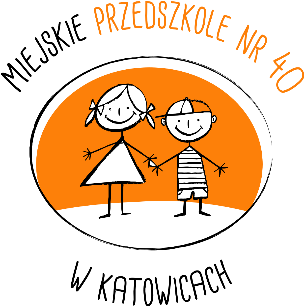 Katowice  sierpień 2021Podstawy prawne Rozdział I	Postanowienia ogólne								3Rozdział II	Nazwa przedszkola, informacje o przedszkolu					3Rozdział III	Cele i zadania przedszkola 							4Rozdział IV 	Sposób realizacji zadań przedszkola						7Rozdział V 	Pomoc psychologiczno-pedagogiczna						9Rozdział VI	Bezpieczeństwo w przedszkolu, zasady przyprowadzania i odbierania dzieci	13Rozdział VII	Prawa i obowiązki dzieci							15Rozdział VIII	Skreślenie z listy wychowanków						16Rozdział IX	Prawa i obowiązki rodziców							17Rozdział X	Organy przedszkola, ich kompetencje, tryb rozwiązywania sporów		19Rozdział XI	Organizacja pracy przedszkola						24Rozdział XII	Zasady odpłatności								26Rozdział XIII	Zakres zadań pracowników, w tym zadań związanych z zapewnieniem                bezpieczeństwa dzieciom 	                                                                                    26Rozdział  XIV 	Zakres zadań nauczycieli i specjalistów					27Rozdział XV 	Zakres zadań pozostałych pracowników przedszkola				32Rozdział XVI	Rekrutacja do przedszkola							35Rozdział XVII	Postanowienia końcowe							35Podstawy prawne:Ustawa z dnia 14 grudnia 2016r. – Prawo oświatowe (t.j. Dz. U. 2021r. poz. 1082)Rozdział IPostanowienia ogólne§ 1 Ilekroć w dalszej części statutu jest mowa o:ustawie – należy przez to rozumieć ustawę z dnia 14 grudnia 2016 r. Prawo oświatowe;przedszkolu – należy przez to rozumieć Miejskie Przedszkole Nr 40 w Katowicachradzie pedagogicznej – należy przez to rozumieć Radę Pedagogiczną Miejskiego Przedszkola Nr 40
w Katowicach;organie prowadzącym – należy przez to rozumieć gminę Miasta Katowice;organie sprawującym nadzór pedagogiczny – należy przez to rozumieć Śląskiego Kuratora Oświaty;dziecku – należy przez to rozmieć dzieci uczęszczające do Miejskiego Przedszkola Nr 40 w Katowicach;nauczycielu – należy przez to rozumieć nauczyciela Miejskiego Przedszkola Nr 40 w Katowicach;dyrektorze – należy przez to rozumieć dyrektora Miejskiego Przedszkola Nr 40 w Katowicach;rodzicach – należy przez to rozumieć rodziców lub prawnych opiekunów dzieci uczęszczających
do Miejskiego Przedszkola Nr 40 w Katowicach;radzie rodziców - należy przez to rozumieć Radę Rodziców Miejskiego Przedszkola Nr 40                                                                w Katowicach;poradni psychologiczno-pedagogicznej – należy przez to rozumieć także inną poradnię specjalistyczną lub inną instytucję świadczącą poradnictwo i specjalistyczną pomoc.Rozdział IINazwa przedszkola, inne informacje o przedszkolu§ 2Przedszkole nosi nazwę: Miejskie Przedszkole Nr 40 w Katowicach.Siedziba przedszkola mieści się w Katowicach, przy ulicy Panewnickiej 73. Przedszkole posiada filię, przy             ul. Śląskiej 34 a.Przedszkole jest placówką publiczną, nieferyjną.§ 3Organem prowadzącym przedszkole jest Miasto Katowice z siedzibą w Katowicach ul. Młyńska 4.Organem sprawującym nadzór pedagogiczny nad Przedszkolem jest Śląski Kurator Oświaty w Katowicach.Przedszkole jest jednostką organizacyjną Miasta Katowice działającą w formie jednostki budżetowej.Obsługę finansowo-księgową przedszkola prowadzi Centrum Usług Wspólnych w Katowicach.Szczegółowe zasady gospodarki finansowej przedszkola regulują odrębne przepisy.Placówka może gromadzić fundusze z dodatkowych źródeł na mocy odrębnych przepisówPrzedszkole zapewnia dzieciom odpowiednie warunki do zabawy, nauki, pracy i wypoczynku z uwzględnieniem przepisów bhp i ppoż.Do realizacji celów statutowych przedszkole dysponuje: salami zajęć dla poszczególnych oddziałów, pomieszczeniami administracyjno-gospodarczymi, kuchnią, szatnią dla dzieci i personelu,gabinetami specjalistów,sanitariatami,Przedszkole posiada ogród przedszkolny.Przedszkole jest miejscem praktyk pedagogicznych.W przedszkolu mogą być prowadzone badania pedagogiczno-psychologiczne przez uprawnionych 
do tych badań specjalistów, pracowników pedagogiczno - psychologicznych. Osoby z zewnątrz mogą prowadzić badania po wyrażeniu zgody przez rodziców wychowanków.Rozdział IIICele i zadania przedszkola§ 4Przedszkole pełni funkcję opiekuńczą, wychowawczą i kształcącą. Zapewnia dzieciom możliwość wspólnej zabawy i nauki w warunkach bezpiecznych, przyjaznych i dostosowanych do ich potrzeb rozwojowych. Przedszkole realizuje cele określone w ustawie oraz w przepisach wydanych na jej podstawie, a w szczególności podstawie programowej wychowania przedszkolnego, koncentrując się na wspomaganiu i ukierunkowywaniu rozwoju dziecka zgodnie z jego wrodzonym potencjałem i możliwościami rozwojowymi w relacjach ze środowiskiem społeczno-kulturowym i przyrodniczym, uwzględniając:zasady bezpieczeństwa;pomoc psychologiczno- pedagogiczną;opiekę na dziećmi niepełnosprawnymi;podtrzymywanie poczucia tożsamości narodowej, językowej i religijnej;promocję i ochronę zdrowia.Celem wychowania przedszkolnego jest:wsparcie całościowego rozwoju dziecka. Wsparcie to realizowane jest poprzez proces opieki, wychowania i nauczania – uczenia się, co umożliwia dziecku odkrywanie własnych możliwości, sensu działania oraz gromadzenie doświadczeń na drodze prowadzącej do prawdy, dobra i piękna. W efekcie takiego wsparcia dziecko osiąga dojrzałość dziecka do podjęcia nauki na pierwszym etapie edukacji;wspomaganie dzieci w rozwijaniu uzdolnień oraz kształtowanie czynności intelektualnych potrzebnych im w codziennych sytuacjach i w dalszej edukacji;budowanie systemu wartości, w tym wychowywanie dzieci tak, żeby lepiej orientowały się w tym, co jest dobre, a co złe;kształtowanie u dzieci odporności emocjonalnej koniecznej do racjonalnego radzenia sobie w nowych i trudnych sytuacjach, w tym także do łagodnego znoszenia stresów i porażek;rozwijanie umiejętności społecznych dzieci, które są niezbędne w poprawnych relacjach z dziećmi i dorosłymi;stwarzanie warunków sprzyjających wspólnej i zgodnej zabawie oraz nauce dzieci o zróżnicowanych możliwościach fizycznych i intelektualnych;troska o zdrowie dzieci i ich sprawność fizyczną; zachęcanie do uczestnictwa w zabawach i grach sportowych;budowanie dziecięcej wiedzy o świecie społecznym, przyrodniczym i technicznym oraz rozwijanie umiejętności prezentowania swoich przemyśleń w sposób zrozumiały dla innych;wprowadzenie dzieci w świat wartości estetycznych i rozwijanie umiejętności wypowiadania się poprzez muzykę, taniec, śpiew, małe formy teatralne oraz sztuki plastyczne;kształtowanie u dzieci poczucia przynależności społecznej (do rodziny, grupy rówieśniczej i wspólnoty narodowej) oraz postawy patriotycznej;zapewnienie dzieciom lepszych szans edukacyjnych poprzez wspieranie ich ciekawości, aktywności i samodzielności, a także kształtowanie wiadomości i umiejętności, które są ważne w edukacji szkolnej;kształtowanie u dzieci umiejętności czytania i przygotowanie dzieci do nabywania umiejętności pisania;przygotowanie dzieci do posługiwania się językiem obcym nowożytnym poprzez rozbudzanie 
ich świadomości językowej i wrażliwości kulturowej oraz budowanie pozytywnej motywacji do nauki języków obcych na dalszych etapach edukacyjnych;zindywidualizowanie wspomagania rozwoju każdego dziecka, stosownie do jego potrzeb i możliwości, a w przypadku dzieci niepełnosprawnych – stosownie także do ich możliwości psychofizycznych i komunikacyjnych oraz tempa rozwoju psychofizycznego.§ 5Przedszkole zapewnia w szczególności: bezpłatne nauczanie i wychowanie w zakresie podstawy programowej w oparciu o program wychowania przedszkolnego; rekrutację dzieci w oparciu o zasadę powszechnej dostępności;zatrudnienie nauczycieli posiadających kwalifikacje określone w odrębnych przepisach;opiekę, wychowanie i nauczanie odpowiednio do wieku i potrzeb dziecka oraz możliwości przedszkola, w atmosferze akceptacji i bezpieczeństwa z uwzględnieniem obowiązujących przepisów bezpieczeństwa i higieny; wspomaganie  rodziny w jej wychowawczej roli;kształcenie  uniwersalnych  zasad etycznych  i odpowiedzialności  za swoje czyny.§ 6Dla realizacji celu wychowania przedszkolnego przedszkole realizuje następujące zadania: wspieranie wielokierunkowej aktywności dziecka poprzez organizację warunków sprzyjających nabywaniu doświadczeń w fizycznym, emocjonalnym, społecznym i poznawczym obszarze jego rozwoju,tworzenie warunków umożliwiających dzieciom swobodny rozwój, zabawę i odpoczynek w poczuciu bezpieczeństwa,wspieranie aktywności dziecka podnoszącej poziom integracji sensorycznej i umiejętności korzystania z rozwijających się procesów poznawczych, zapewnienie prawidłowej organizacji warunków sprzyjających nabywaniu przez dzieci doświadczeń, które umożliwią im ciągłość procesów adaptacji oraz pomoc dzieciom rozwijającym się w sposób nieharmonijny, wolniejszy lub przyspieszony,wspieranie samodzielnej dziecięcej eksploracji świata, dobór treści adekwatnych do poziomu rozwoju dziecka, jego możliwości percepcyjnych, wyobrażeń i rozumowania, z poszanowaniem indywidualnych potrzeb i zainteresowań,wzmacnianie poczucia wartości, indywidualność, oryginalność dziecka oraz potrzeby tworzenia relacji osobowych i uczestnictwa w grupie,tworzenie sytuacji sprzyjających rozwojowi nawyków i zachowań prowadzących do samodzielności, dbania o zdrowie, sprawność ruchową i bezpieczeństwo, w tym bezpieczeństwo w ruchu drogowym,przygotowywanie do rozumienia emocji, uczuć własnych i innych ludzi oraz dbanie o zdrowie psychiczne, realizowane m.in. z wykorzystaniem naturalnych sytuacji, pojawiających się w przedszkolu oraz sytuacji zadaniowych, uwzględniających treści adekwatne do intelektualnych możliwości i oczekiwań rozwojowych dzieci,tworzenie sytuacji edukacyjnych budujących wrażliwość dziecka, w tym wrażliwość estetyczną, w odniesieniu do wielu sfer aktywności człowieka: mowy, zachowania, ruchu, środowiska, ubioru, muzyki, tańca, śpiewu, teatru, plastyki,tworzenie warunków pozwalających na bezpieczną, samodzielną eksplorację otaczającej dziecko przyrody, stymulujących rozwój wrażliwości i umożliwiających poznanie wartości oraz norm odnoszących się do środowiska przyrodniczego, adekwatnych do etapu rozwoju dziecka, tworzenie warunków umożliwiających bezpieczną, samodzielną eksplorację elementów techniki w otoczeniu, konstruowania, majsterkowania, planowania i podejmowania intencjonalnego działania, prezentowania wytworów swojej pracy,współdziałanie z rodzicami, różnymi środowiskami, organizacjami i instytucjami, uznanymi przez rodziców za źródło istotnych wartości, na rzecz tworzenia warunków umożliwiających rozwój tożsamości dziecka, kreowanie, wspólne z wymienionymi podmiotami, sytuacji prowadzących do poznania przez dziecko wartości i norm społecznych, których źródłem jest rodzina, grupa w przedszkolu, inne dorosłe osoby, w tym osoby starsze, oraz rozwijania zachowań wynikających z wartości możliwych do zrozumienia 
na tym etapie rozwoju,systematyczne uzupełnianie, za zgodą rodziców, realizowanych treści wychowawczych o nowe zagadnienia, wynikające z pojawienia się w otoczeniu dziecka zmian i zjawisk istotnych dla jego bezpieczeństwa i harmonijnego rozwoju,systematyczne wspieranie rozwoju mechanizmów uczenia się dziecka, prowadzące do osiągnięcia przez nie poziomu umożliwiającego podjęcie nauki w szkole,organizowanie zajęć - zgodnie z potrzebami - umożliwiających dziecku poznawanie kultury i języka mniejszości narodowej lub etnicznej,tworzenie sytuacji edukacyjnych sprzyjających budowaniu zainteresowania dziecka językiem obcym nowożytnym, chęci poznawania innych kultur.Rozdział IVSposób realizacji zadań przedszkola§ 7 Realizacja procesu wychowawczo – opiekuńczo -dydaktycznego  oparta jest na programie wychowania przedszkolnego, uwzględniającego podstawę programową.Nauczyciel lub zespół nauczycieli występuje z wnioskiem o dopuszczenie do użytku programu wychowania przedszkolnego do dyrektora przedszkola.Program wychowania przedszkolnego dopuszcza dyrektor przedszkola.Praca wychowawczo-dydaktyczno-opiekuńcza odbywa się według ustalonego porządku dnia, opracowanego oddzielnie dla każdego oddziału, z zachowaniem właściwych proporcji pomiędzy czynnościami związanymi z wysiłkiem fizycznym i umysłowym a odpoczynkiem.Zadania przedszkola są dostosowane odpowiednio do wieku dzieci i potrzeb środowiskowych, z uwzględnieniem obowiązujących przepisów BHP i realizowane przez cały okres pobytu dziecka                             w przedszkolu.Nauczyciele realizują przyjęty program wychowania przedszkolnego zgodnie z opracowanymi miesięcznymi planami pracy.Realizacja zajęć ujętych w miesięcznych planach pracy odbywa się poprzez tworzenie warunków do eksperymentowania, doświadczania i nabywania umiejętności przez udział dzieci w zajęciach, wycieczkach, spartakiadach i konkursach.Nauczyciele realizują innowacje pedagogiczne oraz organizują kółka zainteresowań dla dzieci.W przedszkolu organizuje się zajęcia i realizuje programy profilaktyczne oraz propaguje się zasady bezpieczeństwa. Nauczyciele współpracują ze specjalistami i poradnią psychologiczno-pedagogiczną oraz z rodzicami dzieci, udzielając pomocy psychologicznej i pedagogicznej poprzez diagnozowanie i niwelowanie deficytów rozwojowych, prowadzenie przez zatrudnionych specjalistów pracy stymulacyjnej, wyrównawczej i korekcyjnej oraz organizowanie kontaktów z poradnią psychologiczno-pedagogiczną. § 8Przedszkole dba o indywidualizację procesu kształcenia poprzez umożliwienie dziecku dokonywania samodzielnego wyboru, poszukiwania odpowiedzi, stawianie zadań do wykonania z uwzględnieniem indywidualnych potrzeb dziecka, troskę o zapewnienie równych szans, umacnianie wiary we własne 
siły i możliwości osiągnięcia sukcesów.Przedszkole organizuje i planuje pracę opiekuńczo-wychowawczo-dydaktyczną. Wszystkie doświadczenia dzieci płynące z organizacji pracy przedszkola są efektem realizacji programu wychowania przedszkolnego. Przedszkole prowadzi zajęcia  kierowane  i niekierowane,  zapewnia czas na spokojne spożywanie posiłków, czas przeznaczony na odpoczynek, odpowiedni charakter tego odpoczynku, udział w uroczystościach przedszkolnych, wycieczkach, jak również udział w zajęciach  w zakresie  ubierania i rozbierania oraz innych czynnościach samoobsługowych. Bardzo ważny nacisk kładziony jest na samodzielność dzieci.W przedszkolu zaspokajane są potrzeby rozwojowe dzieci, szczególnie dobrze zorganizowanej zabawy, zarówno w budynku przedszkola, jak i na powietrzu.Naturalna zabawa dzieci wiąże się w przedszkolu z doskonaleniem motoryki i zaspokojeniem potrzeby ruchu, dlatego organizacja zajęć na powietrzu jest elementem codziennej pracy z dzieckiem w każdej grupie wiekowej, sytuacje wyjątkowe stanowią warunki pogodowe w tym szczególnie zanieczyszczenie powietrza, które mogą mieć negatywny wpływ na zdrowie dziecka.Nauczyciele, organizując  zajęcia kierowane, biorą pod uwagę możliwości dzieci, ich oczekiwania poznawcze i potrzeby wyrażania swoich stanów emocjonalnych, komunikacji oraz chęci zabawy, nauczyciele wykorzystują każdą naturalnie pojawiającą się sytuację edukacyjną prowadzącą do osiągnięcia dojrzałości szkolnej.Poprzez zabawę dzieci w przedszkolu poznają alfabet liter drukowanych; zabawa jest najczęściej występującym rozwiązaniem metodycznym, które ma sprzyjać rozwojowi aktywności poznawczej dzieci.W przedszkolu kładzie się szczególny nacisk na rozwijanie napięcia mięśniowego, ćwiczeń planowania ruchu przy kreśleniu znaków o charakterze literopodobnym, ćwiczeń czytania liniatury, wodzenia po śladzie i zapisu wybranego znaku graficznego.W trakcie wychowania przedszkolnego dziecko nie uczy się czynności złożonych z udziałem całej grupy, 
lecz przygotowuje się do nauki czytania i pisania oraz uczestniczy w procesie alfabetyzacji.Nauczyciele diagnozują, rozpoznają potrzeby i możliwości psychofizyczne, czynniki środowiskowe, obserwują dzieci i twórczo organizują przestrzeń ich rozwoju, włączając do zabaw i doświadczeń przedszkolnych potencjał tkwiący w dzieciach oraz ich zaciekawienie elementami otoczenia, jak również zaspokajając z czasie zajęć i w ramach odrębnych form zindywidualizowane potrzeby dzieci.Przedszkole jest miejscem, w którym dziecko otrzymuje pomoc w zrozumieniu szybko zmieniającego 
się otoczenia, w którym funkcjonuje na co dzień.Organizacja zabawy, nauki i wypoczynku w przedszkolu oparta jest na rytmie dnia, czyli powtarzających 
się systematycznie fazach, które pozwalają dziecku na stopniowe zrozumienie pojęcia czasu i organizacji oraz dają poczucie bezpieczeństwa i spokoju, zapewniając mu zdrowy rozwój.Pobyt dzieci w przedszkolu jest czasem wypełnionym zabawą, która pod okiem specjalistów tworzy pole doświadczeń rozwojowych budujących dojrzałość szkolną.Nauczyciele zwracają uwagę na konieczność tworzenia stosownych nawyków ruchowych u dzieci, 
które będą niezbędne, aby rozpocząć naukę w szkole, a także na rolę poznawania wielozmysłowego.Przedszkole organizuje zajęcia rytmiki, które powinny być prowadzone w każdej grupie wiekowej 
oraz gimnastyki, ze szczególnym uwzględnieniem ćwiczeń zapobiegających wadom postawy, zajęcia 
te mogą być skorelowane z innymi zajęciami.Nauczyciele systematycznie informują rodziców o postępach w rozwoju ich dziecka w sposób uzgodniony z rodzicami i dyrektorem.Nauczyciele zachęcają rodziców a rodzice aktywnie się włączają do współpracy w realizacji programu wychowania przedszkolnegoNauczyciele opracowują diagnozę dojrzałości szkolnej dla tych dzieci, które w danym roku mają rozpocząć naukę w szkole, rozumianą jako analizę gotowości dziecka do podjęcia nauki w szkole wynikającą z prowadzonych przez nauczycieli obserwacji.Przygotowanie dzieci do posługiwania się językiem obcym nowożytnym powinno być włączone w różne formy działań realizowanych w ramach programu wychowania przedszkolnego i odbywać się przede wszystkim w formie zabawy.Przedszkole tworzy warunki umożliwiające dzieciom osłuchanie się z językiem obcym w różnych sytuacjach życia codziennego, m.in. poprzez kierowanie do dzieci bardzo prostych poleceń w języku obcym w toku różnych zajęć i zabaw, wspólną lekturę książek dla dzieci w języku obcym, włączanie do zajęć rymowanek, prostych wierszyków, piosenek oraz materiałów audiowizualnych w języku obcym,  nauczyciel prowadzący zajęcia z dziećmi wykorzystuje naturalne sytuacje wynikające ze swobodnej zabawy dzieci, aby powtórzyć lub zastosować w dalszej zabawie poznane przez dzieci słowa lub zwroty.Zagospodarowanie aranżacji przestrzeni wpływa na aktywność wychowanków, dlatego przedszkole zagospodarowuje ją w sposób, który pozwoli dzieciom na podejmowanie różnorodnych form działania między innymi  poprzez zorganizowanie stałych i czasowych kącików zainteresowań.Dodatkowymi elementem przestrzeni są także zabawki i pomoce dydaktyczne wykorzystywane w motywowaniu dzieci do podejmowania samodzielnego działania, odkrywania zjawisk oraz zachodzących procesów, utrwalania zdobytej wiedzy i umiejętności, inspirowania do prowadzenia własnych eksperymentów. Dodatkowymi elementem przestrzeni w przedszkolu są odpowiednio wyposażone miejsca przeznaczone 
na odpoczynek dzieci  np. leżak, materac, mata, poduszka.  Estetyczna aranżacja wnętrz przedszkola umożliwia celebrowanie posiłków, ich kulturalne, spokojne spożywanie połączone z nauką posługiwania się sztućcami  a także możliwość wybierania i komponowania potraw przez dzieci.Aranżacja wnętrz umożliwia dzieciom podejmowanie prac porządkowych np. po i przed posiłkami, po zakończonej zabawie, przed wyjściem na spacer.Współpraca z rodzicami oraz innymi podmiotami między innymi w środowisku lokalnym ukierunkowana jest na wzrost efektów w zakresie osiągnięć dzieci zarówno w obszarze edukacyjnym, jak również wychowawczym.Organizacja uroczystości, imprez, zajęć otwartych, zajęć prowadzonych z udziałem rodziców, innych specjalistów, wolontariuszy w różnych miejscach na terenie i poza terenem przedszkola wspiera wielokierunkową aktywność dzieci i rozwój we wszystkich sferach wskazanych w podstawie programowej.Monitorowanie efektywności działań przez nauczycieli służy analizie, wyciąganiu wniosków i podnoszeniu jakości procesów edukacyjno-wychowawczych oraz opiekuńczych przebiegających w przedszkolu.Systematycznie wdrażane są innowacje o charakterze programowym lub metodycznym lub organizacyjnym mające na celu doskonalenie jakości procesów nauczania i uczenia się dzieci.§ 9Nauczyciele przeprowadzają i dokumentują obserwacje pedagogiczne mające na celu poznanie możliwości i potrzeb rozwojowych dzieci.Nauczyciele analizują i podsumowują przeprowadzone obserwacje dokonując diagnozy przedszkolnej, w celu ocenienia gotowości dziecka do podjęcia nauki w szkole podstawowej.Na podstawie diagnozy przedszkolnej nauczyciele opracowują i realizują indywidualny program wspomagania rozwoju dziecka.Nauczyciele na podstawie dokumentacji obserwacji pedagogicznych i przeprowadzonej ich analizy w terminie do końca kwietnia, wydają rodzicom dzieci, które mają rozpocząć naukę w szkole podstawowej, informację o gotowości szkolnej.§ 10  W sytuacjach wyjątkowych wynikających z nieprzewidzianych zdarzeń lub okoliczności obiektywnie mających wpływ na przyjętą organizację pracy przedszkola lub bezpieczeństwo wychowanków i pracowników przedszkola, decyzją dyrektora  w porozumieniu z organem prowadzącym wprowadza się do sposobów realizacji zadań  przedszkola, w tym szczególnie realizacji podstawy programowej  oraz form udzielania pomocy psychologiczno – pedagogicznej , dostępne dla przedszkola oraz rodziców techniki i metody pracy na odległość. Szczegółowe wytyczne w tym zakresie określa procedura pracy zdalnej przedszkola.Rozdział VPomoc psychologiczno-pedagogiczna§ 11Przedszkole udziela pomocy psychologiczno-pedagogicznej i organizuje tę pomoc na zasadach określonych w odrębnych przepisach.Pomoc psychologiczno-pedagogiczna udzielana wychowankowi w przedszkolu polega na rozpoznawaniu i zaspokajaniu indywidualnych potrzeb rozwojowych i edukacyjnych wychowanka oraz rozpoznawaniu indywidualnych możliwości psychofizycznych wychowanka i czynników środowiskowych wpływających 
na jego funkcjonowanie w przedszkolu, w celu wspierania potencjału rozwojowego wychowanka i stwarzania warunków do jego aktywnego i pełnego uczestnictwa w życiu przedszkola oraz w środowisku społecznym.Potrzeba objęcia wychowanka pomocą psychologiczno-pedagogiczną w przedszkolu wynika w szczególności:z niepełnosprawności,z niedostosowania społecznego;z zagrożenia niedostosowaniem społecznym;z zaburzeń zachowania lub emocji;ze szczególnych uzdolnień;ze specyficznych trudności w uczeniu się;z deficytów kompetencji i zaburzeń sprawności językowych;z choroby przewlekłej;z sytuacji kryzysowych lub traumatycznych;z niepowodzeń edukacyjnych;z zaniedbań środowiskowych związanych z sytuacją bytową ucznia i jego rodziny, sposobem spędzania czasu wolnego i kontaktami środowiskowymi;z trudności adaptacyjnych związanych z różnicami kulturowymi lub ze zmianą środowiska edukacyjnego, w tym związanych z wcześniejszym kształceniem za granicą.Pomoc psychologiczno-pedagogiczna udzielana w przedszkolu rodzicom wychowanka i nauczycielom polega na wspieraniu rodziców i nauczycieli w rozwiązywaniu problemów wychowawczych i dydaktycznych oraz rozwijaniu ich umiejętności wychowawczych w celu zwiększania efektywności pomocy udzielanej wychowankom.Korzystanie z pomocy psychologiczno-pedagogicznej w przedszkolu jest dobrowolne i nieodpłatne.§ 12Za organizację pomocy psychologiczno-pedagogicznej odpowiedzialny jest dyrektor.Pomocy psychologiczno-pedagogicznej w przedszkolu udzielają wychowankom nauczyciele, wychowawcy grup wychowawczych oraz specjaliści wykonujący w przedszkolu zadania z zakresu pomocy psychologiczno-pedagogicznej, w szczególności psycholodzy, pedagodzy, logopedzi i terapeuci pedagogiczni.Pomoc psychologiczno-pedagogiczna jest organizowana i udzielana we współpracy z:rodzicami uczniówporadniami psychologiczno-pedagogicznymi, w tym poradniami specjalistycznymi;placówkami doskonalenia nauczycieli;innymi przedszkolami, szkołami i placówkami;organizacjami pozarządowymi oraz innymi instytucjami i podmiotami działającymi na rzecz rodziny, dzieci i młodzieży.Dyrektor uzgadnia z podmiotami wskazanymi w pkt 3 warunki współpracy.Pomoc psychologiczno-pedagogiczna w przedszkolu  jest udzielana z inicjatywy:rodziców wychowanka;Dyrektora;nauczyciela, wychowawcy grupy lub specjalisty, prowadzącego zajęcia z dzieckiem;pielęgniarki środowiska nauczania i wychowania lub higienistki;poradni;asystenta edukacji romskiej;pomocy nauczyciela;pracownika socjalnego;asystenta rodziny;kuratora sądowego;organizacji pozarządowej, innej instytucji lub podmiotu działających na rzecz rodziny, dzieci i młodzieży.§ 13W przedszkolu pomoc psychologiczno-pedagogiczna jest udzielana w trakcie bieżącej pracy z wychowankiem oraz przez zintegrowane działania nauczycieli i specjalistów, a także w formie:zajęć rozwijających uzdolnienia;zajęć specjalistycznych: korekcyjno-kompensacyjnych, logopedycznych, rozwijających kompetencje emocjonalno-społeczne oraz innych zajęć o charakterze terapeutycznym;zindywidualizowanej ścieżki realizacji obowiązkowego rocznego przygotowania przedszkolnego;porad i konsultacji.W przedszkolu pomoc psychologiczno-pedagogiczna jest udzielana rodzicom wychowanków i nauczycielom w formie porad, konsultacji i szkoleń.Dyrektor organizuje wspomaganie przedszkola w zakresie realizacji zadań z zakresu pomocy psychologiczno-pedagogicznej polegające na zaplanowaniu i przeprowadzeniu działań mających na celu poprawę jakości udzielanej pomocy psychologiczno-pedagogicznej.Zajęcia rozwijające uzdolnienia organizuje się dla wychowanków szczególnie uzdolnionych. Liczba uczestników zajęć nie może przekraczać 8.Zajęcia korekcyjno-kompensacyjne organizuje się dla wychowanków z zaburzeniami i odchyleniami rozwojowymi, w tym specyficznymi trudnościami w uczeniu się. Liczba uczestników zajęć nie może przekraczać 5. Zajęcia logopedyczne organizuje się dla wychowanków z deficytami kompetencji i zaburzeniami sprawności językowych. Liczba uczestników zajęć nie może przekraczać 4.Zajęcia rozwijające kompetencje emocjonalno-społeczne organizuje się dla wychowanków przejawiających trudności w funkcjonowaniu społecznym. Liczba uczestników zajęć nie może przekraczać 10, chyba 
że zwiększenie liczby uczestników jest uzasadnione potrzebami wychowanków.Inne zajęcia o charakterze terapeutycznym organizuje się dla wychowanków z zaburzeniami i odchyleniami rozwojowymi mających problemy w funkcjonowaniu w przedszkolu oraz z aktywnym i pełnym uczestnictwem w życiu przedszkola. Liczba uczestników zajęć nie może przekraczać 10.Godzina zajęć rozwijających uzdolnienia i zajęć specjalistycznych trwa 45 minutDopuszcza się prowadzenie zajęć w czasie dłuższym lub krótszym niż 45 minut, z zachowaniem ustalonego dla wychowanka łącznego tygodniowego czasu tych zajęć, jeżeli jest to uzasadnione potrzebami wychowanka.Zajęcia rozwijające uzdolnienia oraz zajęcia specjalistyczne prowadzą nauczyciele, wychowawcy grup wychowawczych i specjaliści posiadający kwalifikacje odpowiednie do rodzaju zajęć.Porady i konsultacje prowadzą nauczyciele, wychowawcy grup wychowawczych i specjaliści.§ 14Zindywidualizowana ścieżka realizacji obowiązkowego rocznego przygotowania przedszkolnego 
jest organizowana dla wychowanków, którzy mogą uczęszczać do przedszkola, ale ze względu na trudności w funkcjonowaniu wynikające w szczególności ze stanu zdrowia nie mogą realizować wszystkich zajęć wychowania przedszkolnego lub zajęć edukacyjnych wspólnie z oddziałem przedszkolnym i wymagają dostosowania organizacji i procesu nauczania do ich specjalnych potrzeb edukacyjnych.Zindywidualizowana ścieżka obejmuje wszystkie zajęcia wychowania przedszkolnego, które są realizowane wspólnie z oddziałem przedszkolnym oraz indywidualnie z wychowankiem.Objęcie wychowanka zindywidualizowaną ścieżką wymaga opinii publicznej poradni, z której wynika potrzeba objęcia wychowanka pomocą w tej formie.Wychowanek objęty zindywidualizowaną ścieżką realizuje w przedszkolu program wychowania przedszkolnego, z dostosowaniem metod i form ich realizacji do jego indywidualnych potrzeb rozwojowych i edukacyjnych oraz możliwości psychofizycznych, w szczególności potrzeb wynikających ze stanu zdrowia.Na wniosek rodziców wychowanka dyrektor ustala, z uwzględnieniem opinii o której mowa w ust.3, tygodniowy godzin zajęć wychowania przedszkolnego realizowanych indywidualnie z wychowankiem, uwzględniając konieczność realizacji przez ucznia podstawy programowej wychowania przedszkolnego.Nauczyciele prowadzący zajęcia z wychowankiem objętym zindywidualizowaną ścieżką podejmują działania ukierunkowane na poprawę funkcjonowania dziecka w przedszkolu.§ 15Przedszkole na wniosek rodziców w porozumieniu i za zgodą organu prowadzącego organizuje wychowanie i opiekę dla dzieci posiadających orzeczenie o potrzebie kształcenia specjalnego:niepełnosprawnych: niesłyszących, słabosłyszących, niewidomych, słabowidzących, z niepełnosprawnością ruchową, w tym z afazją, z niepełnosprawnością intelektualną w stopniu lekkim, umiarkowanym lub znacznym, z autyzmem, w tym z zespołem Aspergera, i z niepełnosprawnościami sprzężonymi,  zagrożonych niedostosowaniem społecznym, wymagających stosowania specjalnej organizacji nauki i metod pracy.Wychowanie i opiekę dla wychowanków niepełnosprawnych organizuje się w integracji z wychowankami pełnosprawnymi.Przedszkole w porozumieniu i za zgodą organu prowadzącego zapewnia:  realizację zaleceń zawartych w orzeczeniu o potrzebie kształcenia specjalnego,warunki do nauki, sprzęt specjalistyczny i środki dydaktyczne, odpowiednie ze względu na indywidualne potrzeby rozwojowe i edukacyjne oraz możliwości psychofizyczne wychowanków,zajęcia specjalistyczne, o których mowa w przepisach wydanych na podstawie art. 47 ust. 1 pkt 5 Ustawy,inne zajęcia odpowiednie ze względu na indywidualne potrzeby rozwojowe i edukacyjne oraz możliwości psychofizyczne wychowanków, w szczególności zajęcia rewalidacyjne, resocjalizacyjne i socjoterapeutyczne,integrację wychowanków ze środowiskiem rówieśniczym, w tym z wychowankami pełnosprawnymi,przygotowanie wychowanków do samodzielności w życiu dorosłym.Pozostałe działania przedszkola w zakresie kształcenia, opieki i wychowania dotyczącego dzieci niepełnosprawnych realizowane są zgodnie z obowiązującymi przepisami szczegółowymi wydanymi 
na podstawie Ustawy. Rozdział VIBezpieczeństwo w przedszkolu, zasady przyprowadzania i odbierania dzieci§ 16Dyrektor zapewnia bezpieczne i higieniczne warunki pobytu i uczestnictwa w zajęciach organizowanych przez przedszkole.Co najmniej raz w roku dokonywana jest kontrola obiektu pod kątem zapewnienia bezpiecznych                                i  higienicznych warunków.Dyrektor organizuje próbną ewakuacje co najmniej raz na dwa lata powiadamiając o jej terminie komendanta Państwowej Straży Pożarnej w Katowicach.Dyrektor dba, aby prace remontowe, naprawcze i instalacyjne w pomieszczeniach prowadzone 
były pod nieobecność dzieci.Za zgodą organu prowadzącego, dyrektor może zawiesić czasowo zajęcia, jeżeli temperatura zewnętrzna mierzona o godzinie 21: 00 w dwóch kolejnych dniach poprzedzających zawieszenie zajęć wynosi –15°C 
lub mniej oraz w przypadku wystąpienia klęsk żywiołowych, epidemii lub innych zagrożeń dla zdrowia dziecka.Rodzice (opiekunowie prawni) zobowiązani są przyprowadzać do przedszkola dzieci zdrowe.Dziecka chorego lub podejrzanego o chorobę nie należy przyprowadzać do przedszkola. Dzieci, np. zakatarzone, przeziębione, kaszlące, nie mogą przebywać w grupie z dziećmi zdrowymi.Nauczyciel odbierający dziecko ma prawo zmierzyć dziecku temperaturę za pomocą termometru bezdotykowego w przypadku podejrzenia, że jest ono chore. Do badania temperatury wymagana jest zgoda rodziców.Rodzice odmawiający przeprowadzenia badania, o którym mowa w pkt 8, mają obowiązek zapewnienia dziecku opieki. Przedszkole odmawia przyjęcia dziecka.W przypadku gdy badanie, o którym mowa w pkt 8, wykaże u dziecka podwyższoną temperaturę, przedszkole odmawia przyjęcia dziecka w danym dniu. Rodzice mają obowiązek zapewnić dziecku opiekę.§ 17Nauczyciel, któremu powierzono oddział zobowiązany jest do:przebywania z dziećmi na powietrzu, jeżeli pozwalają na to warunki atmosferyczne i odczyty pomiarów jakości powietrzaorganizowania spacerów i wycieczek w miejsca bezpieczne, zabierając ze sobą apteczkę pierwszej pomocy,odnotowania każdego wyjścia z dziećmi poza teren przedszkola w zeszycie wyjść,sprawdzenia liczby dzieci przed wyruszeniem z każdego miejsca pobytu, w czasie spaceru, zwiedzania, przejazdu oraz przybycia do punktu docelowego,nie organizowania wyjść dzieci w czasie burzy, śnieżycy, gołoledzi, ulewy,wietrzenia pomieszczeń podczas nieobecności dzieci, nie pozostawiania dzieci bez osobistego nadzoru,eliminowania z sali zajęć wszystkich sprzętów i zabawek zagrażających bezpieczeństwu dzieci, przeprowadzania ćwiczeń na przyrządach gimnastycznych asekurując dzieci, natychmiastowego udzielenia pierwszej pomocy w razie wypadku oraz niezwłocznego powiadomienia dyrektora.Dzieci przebywające w przedszkolu są pod opieką nauczyciela, który organizuje im zabawy, zajęcia dydaktyczno - wychowawcze zgodnie z realizowanym programem i miesięcznym planem zajęć.Dziecko uczęszczające na zajęcia dodatkowe, organizowane w przedszkolu jest pod opieką osoby instruktora prowadzącego zajęcia, zgodnie z podpisanym przez rodziców upoważnieniem.Nauczyciel jest w pełni odpowiedzialny za bezpieczeństwo fizyczne i psychiczne powierzonych mu dzieci.Nauczyciel, który opuszcza oddział w momencie przyjścia drugiego nauczyciela, informuje go o wszystkich sprawach dotyczących wychowanków.Nauczyciel może opuścić dzieci w sytuacji nagłej tylko wtedy, gdy zapewni w tym czasie opiekę innego pracownika pedagogicznego przedszkola.Obowiązkiem nauczyciela jest udzielenie natychmiastowej pomocy dziecku w sytuacji, gdy ta pomoc 
jest niezbędna.Obowiązkiem nauczyciela jest powiadomienie dyrektora oraz rodziców o zaistniałym wypadku 
lub zaobserwowanych niepokojących symptomach u wychowanka np. temperatura.W wypadkach nagłych wszystkie działania pracowników przedszkola, bez względu na zakres ich czynności służbowych, w pierwszej kolejności skierowane są na zapewnienie bezpieczeństwa wychowankom.W przedszkolu nie mogą być stosowane wobec wychowanków żadne zabiegi lekarskie poza udzielaniem pierwszej pomocy w nagłych wypadkach.W przedszkolu nauczyciele lub inni pracownicy przedszkola nie podają wychowankom żadnych lekarstw. W miarę możliwości w przedszkolu, za zgodą organu prowadzącego, można zatrudnić specjalistów wspierających pracę nauczycieli w zakresie wyrównywania deficytów rozwojowych dzieci.§ 18Dziecko do przedszkola winno być przyprowadzane i odbierane przez rodziców lub inną osobę pisemnie przez nich upoważnioną, posiadająca pełna zdolność do czynności prawnych zapewniającą dziecku pełne bezpieczeństwo.Upoważnienie pisemne powinno zawierać imiona i nazwiska rodziców lub prawnych opiekunów, adres zamieszkania, serie i numery dowodów tożsamości, numery telefonów oraz imię i nazwisko osoby upoważnionej, serię i numer dowodu tożsamości, miejsce zamieszkania, numer telefonu oraz deklarację zgody na udostępnienie danych osobowych. Upoważnienie ważne jest przez rok szkolny.Osoby upoważnione w każdym przypadku odbierają dzieci bezpośrednio od nauczyciela lub osoby pełniącej dyżur na holu przedszkolnym. Osoby upoważnione mogą odebrać dziecko po uprzednim okazaniu dowodu tożsamości.Rodzice (prawni opiekunowie) przejmują odpowiedzialność prawną za bezpieczeństwo dziecka odbieranego z przedszkola przez upoważnioną przez nich osobę.Pracownicy przedszkola mają prawo odmówić wydania dziecka osobom będącym w stanie nietrzeźwym, 
bez względu na to, czy jest to rodzic, czy osoba upoważniona do odbioru dziecka. Pracownicy przedszkola powiadamiają w tej sprawie odpowiednie służby w tym m.in. Policję oraz ośrodek pomocy społecznej. O każdej odmowie wydania dziecka nauczyciel niezwłocznie informuje dyrektora. W przypadku 
gdy nauczyciel nie wyda dziecka, dyrektor wspólnie z nauczycielem podejmują wszelkie czynności w celu nawiązania kontaktu z rodzicami dziecka lub innymi osobami upoważnionymi do odbioru dziecka.Dziecko musi być przyprowadzone do budynku przedszkola i oddane pod opiekę pracownikowi przedszkola. W każdym innym przypadku przedszkole nie przejmuje odpowiedzialności za dzieci.Dziecko powinno być odebrane najpóźniej do czasu zamknięcia przedszkola, nie później niż do godz. 17.00W sytuacji, gdy dziecko nie zostanie odebrane w godzinach pracy przedszkola nauczyciel powinien niezwłocznie powiadomić rodziców lub inne osoby upoważnione do odbioru dziecka o tym fakcie 
oraz zapewnić opiekę nad dzieckiem do czasu przybycia rodziców lub innych osób upoważnionych. W przypadku, gdy pod wskazanymi numerami telefonów nie można uzyskać informacji o miejscu pobytu rodziców lub innych osób upoważnionych do odbioru dziecka, nauczyciel powiadamia dyrektora                                o zaistniałym fakcie. Dyrektor podejmuje decyzję o powiadomieniu Policji o niemożności skontaktowania się z rodzicami dziecka.Rozdział VIIPrawa i obowiązki dzieci§ 19Wychowanie przedszkolne obejmuje dzieci od początku roku szkolnego w roku kalendarzowym, w którym dziecko kończy 3 lata, do końca roku szkolnego w roku kalendarzowym, w którym dziecko kończy 7 lat. W przypadku dzieci posiadających orzeczenie o potrzebie kształcenia specjalnego wychowaniem przedszkolnym może być objęte dziecko w wieku powyżej 7 lat, nie dłużej jednak niż do końca roku szkolnego w roku kalendarzowym, w którym dziecko kończy 9 lat. Rozpoczęcie spełniania obowiązku szkolnego może być odroczone nie dłużej niż do końca roku szkolnego w roku kalendarzowym, w którym dziecko kończy 9 latW szczególnie uzasadnionych przypadkach wychowaniem przedszkolnym może także zostać objęte dziecko, które ukończyło 2,5 roku.Dziecko w wieku 6 lat jest obowiązane odbyć roczne przygotowanie przedszkolne w Przedszkolu. Obowiązek ten rozpoczyna się z początkiem roku szkolnego w roku kalendarzowym, w którym dziecko kończy 6 lat. Możliwość pójścia do szkoły uzyskuje dziecko, które, ukończyło lub ukończy 5 lat w roku kalendarzowym, w którym rozpoczyna się rok szkolny, w którym ma rozpocząć naukę w klasie pierwszej.Dzieci w wieku 3-5 lat mają prawo do korzystania z wychowania przedszkolnego w przedszkolu.§ 20 Dzieci uczęszczające do przedszkola mają prawo do:możliwie optymalnych warunków wszechstronnego rozwoju,rozwijania zainteresowań i zdolności zgodnie z wiekiem i możliwościami rozwojowymi,ochrony przed wszelkimi przejawami przemocy fizycznej, psychicznej, zaniedbania, bądź złego traktowania i wyzysku,wolności religii i przekonań.zaspokajania poczucia bezpieczeństwa psychicznego i fizycznego,wypoczynku, uczestnictwa w zabawach i zajęciach  rekreacyjnych oraz do nieskrępowanego uczestnictwa w życiu kulturalnym i artystycznym.właściwie zorganizowanego procesu wychowawczo–opiekuńczego-dydaktyczno, zgodnie 
z ich rozwojem psychofizycznym,znajomości swoich praw,wychowania w tolerancji dla samego siebie i innych ludzi, bez względu na rasę, płeć, wiek, stan zdrowia, akceptacji ich odmienności i potrzeb,znajomości własnej kultury, religii i używania własnego języka,swobody wypowiedzi, wyrażania poglądów i ich poszanowania stosownie do sytuacji.§ 211. Obowiązkiem wychowanków uczęszczających do przedszkola jest:współdziałanie z nauczycielami w procesie wychowania, nauczania i terapii,szanowanie odrębności każdego kolegi,przestrzeganie zasad form współżycia ustalonych w zbiorowości przedszkolnej,przestrzeganie wartości uniwersalnych takich jak: dobro, prawda, miłość i piękno,szanowanie sprzętów i zabawek jako wspólnej wartości,uczestniczenie w pracach porządkowych i samoobsługowych, pełnienie dyżurów,przestrzeganie zasad równego prawa do korzystania z zabawek,kulturalne zwracanie się do innych, używanie form grzecznościowych,zdyscyplinowane zgłaszanie się na zbiórki, zwłaszcza w czasie spacerów i wycieczek,pomaganie słabszym kolegom.Rozdział VIIISkreślenie z listy wychowanków§ 22Dyrektor w porozumieniu z radą pedagogiczną może podjąć decyzję o skreśleniu wychowanka 
z listy dzieci uczęszczających do przedszkola w następujących przypadkach:nieprzestrzegania przez rodziców (prawnych opiekunów) postanowień niniejszego statutu,stałych, agresywnych zachowań wychowanka zagrażających zdrowiu i życiu pozostałych wychowanków i niepodjęcie przez rodziców współpracy zmierzającej do rozwiązania problemu (np. podjęcia terapii lub, gdy wykorzystane zostały wszelkie możliwości zmiany tej sytuacji) powtarzających się, agresywnych zachowań rodziców wychowanka w przedszkolu, łamiących normy współżycia społecznego i zasady zachowania w instytucji publicznej,ukrytych ciężkich chorób wychowanka, nie zgłoszonych przez rodziców (prawnych opiekunów), zalegania z odpłatnością za przedszkole co najmniej 2 miesiące,nieobecności wychowanka ponad jeden miesiąc i nie zgłaszanie tego faktu do przedszkola.W przypadku zamiaru skreślenia wychowanka z listy wychowanków w sytuacji opisanej w pkt.1 
dyrektor zobowiązany jest podjąć następujące działania:zawiadomić rodziców (prawnych opiekunów) o konieczności podjęcia współpracy z przedszkolem                        w zakresie zmiany zachowań wychowanka,zaproponować rodzicom (prawnych opiekunów) i wychowankowi odpowiednią do możliwości przedszkola pomoc,zawiadomić organ prowadzący i sprawujący nadzór pedagogiczny o zaistniałym problemie 
i zamiarze skreślenia dziecka z listy wychowanków,zawiadomić rodziców o zamiarze skreślenia dziecka.Skreślenie następuje na podstawie uchwały rady pedagogicznej. Dyrektor powiadamia rodziców o podjętej uchwale.Rozdział IXPrawa i obowiązki rodziców§ 231. Rodzice (prawni opiekunowie) dzieci uczęszczających do  przedszkola mają prawo do:zapoznania się z programem wychowania przedszkolnego dopuszczonym przez dyrektora dla grupy, w której edukację odbywa ich dziecko oraz z zadaniami wynikającymi z planów pracy w danym oddziale,uzyskania na bieżąco rzetelnej informacji na temat swojego dziecka w tym szczególnie jego rozwoju, potrzeb, możliwości, potencjału, zainteresowań,uzyskania informacji o stanie gotowości szkolnej swojego dziecka nie później niż do 30 kwietnia roku kalendarzowego, w którym dziecko ma lub może rozpocząć naukę w szkole, aby mogli
je w osiąganiu tej gotowości, odpowiednio do potrzeb, wspomagać,uzyskiwania porad i wskazówek od nauczycieli w rozpoznawaniu przyczyn i trudności wychowawczych oraz doborze metod udzielania dziecku pomocy psychologiczno-pedagogicznej,wyrażania i przekazywania nauczycielowi oraz dyrektorowi wniosków z obserwacji i opinii na temat pracy przedszkola,aktywnego włączania się w życie przedszkola, współdecydowania w jego sprawach,współuczestniczenia w organizowaniu wycieczek oraz imprez kulturalnych dla dzieci i rodziców,współuczestniczenia w wybranych zajęciach organizowanych w przedszkolu,współdecydowania w sprawach dotyczących współdziałania przedszkola z różnymi środowiskami, organizacjami i instytucjami, uznania ich za źródło istotnych wartości, na rzecz tworzenia warunków umożliwiających rozwój tożsamości dziecka,wyrażania zgody na systematyczne powiększanie przez przedszkole realizowanych treści wychowawczych o nowe zagadnienia, wynikające z pojawienia się w otoczeniu dziecka zmian i zjawisk istotnych dla jego bezpieczeństwa i harmonijnego rozwoju.§ 24Do podstawowych obowiązków rodziców (prawnych opiekunów) dziecka należy:przestrzeganie niniejszego statutu, respektowanie uchwał rady pedagogicznej i rady rodziców,przyprowadzanie i odbieranie przez rodziców dziecka z przedszkola lub przez upoważnioną przez           	nich osobę posiadająca pełną zdolność do czynności prawnych zapewniającą dziecku pełne 	bezpieczeństwo,           	3)    terminowe uiszczanie opłat za pobyt dziecka w przedszkolu,              4)    informowanie o przyczynach nieobecności dziecka w przedszkolu, a w przypadku rocznego       	       przygotowania przedszkolnego usprawiedliwiania nieobecności dziecka na zajęciach,              5)    niezwłoczne zawiadamianie przedszkola o zatruciach pokarmowych i chorobach zakaźnych   	       dziecka,              6)    przestrzeganie zasady, że do przedszkola uczęszczają wyłącznie zdrowe dzieci,              7)    niezwłoczne odebranie dziecka z przedszkola w razie zgłoszenia telefonicznego o jego 	  	       niedyspozycji,              8)    troska się o fizyczny i duchowy rozwój dziecka oraz przygotowanie do życia w społeczeństwie,              9)    przestrzeganie czasu pracy przedszkola;             10)  zapewnienie opieki dziecku we własnym zakresie podczas przerwy letniej.§ 251.    Rodzice (prawni opiekunowie) dziecka podlegającego obowiązkowi rocznego przygotowania przedszkolnego są zobowiązani:	1)   dopełnić czynności związanych ze zgłoszeniem dziecka do przedszkola lub oddziału przedszkolnego  	       przy szkole podstawowej,	2)   zapewnić regularne uczęszczanie dziecka na zajęcia,	3)   wspierać nauczycieli w celu osiągnięcia gotowości szkolnej dziecka, w tym szczególnie uczestniczyć           	      w zebraniach, konsultacjach, warsztatach, zajęciach otwartych organizowanych dla rodziców,	4) zapewnić dziecku warunki do rozwoju i osiągnięcia optymalnego poziomu gotowości dzieci                                                               	      podjęcia nauki w szkole.§ 261. Rodzice (prawni opiekunowie)  i nauczyciele zobowiązani są do współdziałania ze sobą w celu skutecznego oddziaływania wychowawczego na dziecko i określania drogi jego indywidualnego rozwoju.2. Współpraca przedszkola z rodzicami (prawnymi opiekunami) oparta jest na wzajemnych uzgodnieniach                       i obejmuje następujące formy:konsultacje indywidualne z inicjatywy nauczyciela lub rodziców z dyrektorem, nauczycielami, specjalistami,zebrania grupowe, ogólne oraz dni otwarte,zajęcia otwarte,zajęcia dla rodziców i dzieci w ramach programów własnych, realizowanych przez poszczególnych nauczycieli,imprezy środowiskowe,udział rodziców w uroczystościach,kierowanie dziecka do specjalistów (logopedy, psychologa itp.);inne wzajemnie ustalone.3. Częstotliwość wzajemnych spotkań rodziców (prawnych opiekunów)  i nauczycieli poświęconych wymianie informacji i dyskusji na tematy wychowawcze zależy od nauczyciela prowadzącego oddział i od rodziców.4. Celem współpracy przedszkola z rodzicami (prawnymi opiekunami)   jest:pomoc w rozpoznawaniu potrzeb i możliwości rozwojowych dziecka a także czynników środowiskowych mających wpływ na funkcjonowanie dziecka i objęcia go natychmiast pomocą psychologiczno-pedagogiczną;systematyczne informowanie o dziecku, jego zachowaniu i rozwoju;uzgadnianie wspólnie z rodzicami kierunków i zakresu działań;wzajemna pomoc w realizacji programów, planów i systemów opracowanych przez nauczycieli.Rozdział XOrgany przedszkola, kompetencje, tryb rozwiązywania sporów§ 27Organami Przedszkola są:Dyrektor, Rada Pedagogiczna, Rada Rodziców. § 28Dyrektor przedszkola realizuje zadania określone w ustawie w oparciu o współpracę z radą pedagogiczną, radą rodziców, organem sprawującym nadzór pedagogiczny i organem prowadzącym.Dyrektor:kieruje jej bieżącą działalnością,jest przewodniczącym rady pedagogicznej,reprezentuje przedszkole na zewnątrz,jest kierownikiem zakładu pracy dla zatrudnionych w przedszkolu pracowników i wykonuje czynności z zakresu prawa pracy.Dyrektor podejmuje decyzje na podstawie:pełnomocnictwa udzielonego mu przez Prezydenta Miasta Katowiceobowiązujących przepisów prawa.Dyrektor w szczególności:kieruje działalnością przedszkola oraz reprezentuje je na zewnątrz,sprawuje nadzór pedagogiczny, w tym: kontroluje przestrzeganie przez nauczycieli przepisów prawa oraz zapisów statutowych,   przeprowadza ewaluację wewnętrzną, wspomaga nauczycieli w doskonaleniu procesów edukacyjnych, wychowawczych, opiekuńczych oraz wszelkich innych działaniach w tym również związanych z awansem zawodowym, monitoruje w wyznaczonym przez siebie zakresie obszary działalności przedszkola,tworzy plan obserwacji zajęć prowadzonych przez nauczycieli,dokonuje oceny pracy nauczycieli, analizuje dokumentację przedszkola dotyczącą nauczania, wychowania i opieki, inspiruje, koordynuje i organizuje współpracę między nauczycielami, przedstawia radzie pedagogicznej i radzie rodziców wnioski z prowadzonego nadzoru pedagogicznego minimum dwa razy w roku; wdraża wnioski ze sprawowanego nadzoru pedagogicznego,sprawuje opiekę nad wychowankami oraz stwarza warunki harmonijnego rozwoju psychofizycznego poprzez aktywne działania prozdrowotne,realizuje uchwały rady pedagogicznej, podjęte w ramach ich kompetencji stanowiących,dysponuje środkami określonymi w planie finansowym przedszkola zaopiniowanym przez radę rodziców i ponosi odpowiedzialność za ich prawidłowe wykorzystanie, a także może organizować administracyjną, finansową i gospodarczą obsługę przedszkola,wykonuje zadania związane z zapewnieniem bezpieczeństwa wychowankom i nauczycielom w czasie zajęć organizowanych przez przedszkole,wykonuje inne zadania wynikające z przepisów szczególnych w tym powoływania zespołów nauczycielskich na okres roku szkolnego,współpracuje z radą pedagogiczną, radą rodziców, współpracuje z organami statutowymi przedszkola rozstrzygając kwestie sporne i konflikty w ramach swoich kompetencji, współdziała z zakładowymi organizacjami związkowymi działającymi w przedszkolu, w zakresie przewidzianym odrębnymi przepisami,egzekwuje przestrzeganie przez wychowanków i pracowników przedszkola  ustalonego w przedszkolu  porządku i bezpieczeństwa oraz dbanie o czystość i estetykę przedszkola, wykonuje inne zadania wynikające z przepisów szczegółowych w tym dotyczących organizacji pomocy psychologiczno – pedagogicznej.   Dyrektor jest kierownikiem zakładu pracy dla zatrudnionych w przedszkolu nauczycieli i pracowników niebędących nauczycielami. Dyrektor w szczególności:zatrudnia i zwalnia nauczycieli oraz innych pracowników przedszkola,przyznaje nagrody oraz wymierza kary porządkowe nauczycielom i innym pracownikom przedszkola,występuje z wnioskami, po zasięgnięciu opinii rady pedagogicznej w sprawach odznaczeń, nagród i innych wyróżnień dla nauczycieli oraz pozostałych pracowników przedszkola, zapoznaje pracowników z zakresem obowiązków,organizuje pracę w sposób zapewniający efektywne wykorzystanie czasu pracy,zapewnia bezpieczne i higieniczne warunki pracy, organizuje szkolenie BHP pracowników,terminowo i prawidłowo wypłaca wynagrodzenia,ułatwia pracownikom podnoszenie kwalifikacji zawodowych,zaspakaja socjalne potrzeby pracowników w miarę posiadanych środków, prowadzi dokumentację w sprawach związanych ze stosunkiem pracy i akta osobowe pracowników.   Dyrektor jako przewodniczący rady pedagogicznej: zawiadamia członków rady pedagogicznej o posiedzeniach, egzekwuje ich obecność 
na zebraniach, realizuje i egzekwuje wykonanie uchwał rady pedagogicznej podjętych w ramach jej kompetencji, wstrzymuje wykonanie uchwał niezgodnych z przepisami prawa, ustala organizację pracy przedszkola. Dyrektor jest odpowiedzialny przede wszystkim za:wysoką jakość procesów edukacyjnych, wychowawczych i opiekuńczych  sprawne funkcjonowanie placówki,zapewnienie nauczycielom warunków do realizacji zadań oraz systematycznego doskonalenia się,sprawną komunikację z rodzicami,systematyczne dbanie o wyposażenie przedszkola,umiejętne pozyskiwanie partnerów do współpracy z przedszkolem,zapewnienia warunki odpowiednie do rozwoju dzieci.wykorzystuje  wnioski wynikające ze sprawowanego nadzoru pedagogicznego do podnoszenia jakości pracy przedszkola;podejmuje działania zapewniające przedszkolu wspomaganie zewnętrzne odpowiednie do potrzeb i służące rozwojowi przedszkola.w porozumieniu ze społecznością przedszkola ustala i nadzoruje przestrzeganie procedur dotyczących bezpieczeństwa, w tym sposobów działania w sytuacjach trudnych i kryzysowych.Dyrektor wydaje zarządzenia wewnętrzne regulujące pracę przedszkola.Dyrektor może powoływać zespoły nauczycieli do wykonania zadań statutowych na czas określony 
lub nieokreślony. Zespół planuje swoją prace na dany rok szkolny i dokonuje jej podsumowania.§ 29Rada Pedagogiczna jest kolegialnym organem przedszkola w zakresie realizacji jej statutowych zadań dotyczących kształcenia, wychowania i opieki. W skład rady pedagogicznej wchodzą wszyscy nauczyciele zatrudnieni w przedszkolu.Przewodniczącym rady pedagogicznej jest dyrektor.Rada pedagogiczna działa w oparciu o ustalony przez siebie regulamin i harmonogram pracy na dany 
rok szkolny.Zebrania rady pedagogicznej są organizowane przed rozpoczęciem roku szkolnego, w każdym półroczu, po zakończeniu rocznych zajęć dydaktyczno-wychowawczych oraz w miarę bieżących potrzeb.Zebrania mogą być organizowane na wniosek organu sprawującego nadzór pedagogiczny, z inicjatywy dyrektora, organu prowadzącego przedszkole albo co najmniej 1/3 członków rady pedagogicznej.Przewodniczący prowadzi i przygotowuje zebrania rady pedagogicznej oraz jest odpowiedzialny za zawiadomienie wszystkich jej członków o terminie i porządku zebrania zgodnie z jej regulaminem.Zebrania rady są protokołowane w sposób wskazany przez przewodniczącego rady pedagogicznej.Prawo do postanowień i wydawania opinii rady pedagogicznej wynika z obowiązujących przepisów prawa.Rada pedagogiczna może wystąpić z wnioskiem do organu prowadzącego przedszkole o odwołanie z funkcji dyrektora lub do dyrektora o odwołanie nauczyciela z innej funkcji kierowniczej w przedszkolu.Spośród członków rady pedagogicznej organ prowadzący wyznacza nauczyciela, który zastępuje dyrektora w czasie jego nieobecności.Do kompetencji stanowiących rady pedagogicznej należy:zatwierdzenie planu pracy przedszkola;podejmowanie uchwał w sprawie eksperymentów pedagogicznych, po zaopiniowaniu ich projektów 
przez radę rodziców;ustalenie organizacji doskonalenia zawodowego nauczycieli przedszkola; podejmowanie uchwał w sprawie skreślenia dziecka z listy wychowanków;przygotowanie projekt  statutu lub jego zmian i przedstawia do uchwalenia;ustalenie sposobu wykorzystania wyników nadzoru pedagogicznego, w tym sprawowanego 
nad przedszkolem przez organ sprawujący nadzór pedagogiczny w celu doskonalenia pracy przedszkola.Rada pedagogiczna opiniuje w szczególności:organizację pracy przedszkola, w tym tygodniowy rozkład zajęć,projekt planu finansowego przedszkola,wnioski dyrektora o przyznanie nauczycielom odznaczeń, nagród i innych wyróżnień,propozycje dyrektora przedszkola w sprawach przydziału nauczycielom stałych prac i zajęć w ramach wynagrodzenia zasadniczego oraz dodatkowo płatnych zajęć dydaktycznych, wychowawczych 
i opiekuńczych,powierzenie stanowiska dyrektora przedszkola kandydatowi ustalonemu przez organ prowadzący w przypadku, jeżeli do konkursu nie zgłosi się żaden kandydat albo w wyniku konkursu nie wyłoniono kandydata;przedłużenie powierzenia stanowiska dyrektora przedszkola na kolejny okres.Rada pedagogiczna podejmuje uchwały oraz wydaje opinie na mocy głosowania, przyjmując zasadę zwykłej większości głosów w obecności co najmniej połowy jej członkówGłosowanie odbywa się podczas posiedzeń rady pedagogicznejDyrektor wstrzymuje wykonanie uchwał, o których mowa w pkt 12 niezgodnych z przepisami prawa. O wstrzymaniu wykonania uchwały dyrektor niezwłocznie zawiadamia organ prowadzący przedszkole 
oraz organ sprawujący nadzór pedagogiczny.W zebraniach rady pedagogicznej mogą brać udział, z głosem doradczym, osoby zapraszane 
przez jej przewodniczącego za zgodą lub na wniosek rady pedagogicznej, w tym przedstawiciele stowarzyszeń i innych organizacji, których celem statutowym jest działalność wychowawcza lub rozszerzanie i wzbogacanie form działalności dydaktycznej, wychowawczej i opiekuńczej przedszkola. Osoby biorące udział w zebraniu rady pedagogicznej są obowiązane do nieujawniania spraw poruszanych na zebraniu rady, które mogą naruszać dobra osobiste wychowanków lub ich rodziców, a także nauczycieli i innych pracowników przedszkola.§ 30W przedszkolu działa Rada Rodziców, która jest społecznym organem stanowiącym reprezentację ogółu rodziców dzieci uczęszczających do przedszkola. Rada rodziców uchwala regulamin swojej działalności.Do kompetencji rady rodziców należy:opiniowanie projektu planu finansowego składanego przez dyrektora przedszkola,opiniowanie pracy nauczyciela ubiegającego się o stopień awansu zawodowego, wybieranie spośród swoich członków, przedstawicieli do komisji konkursowej na stanowisko dyrektora przedszkola,występowanie do organu prowadzącego, organu sprawującego nadzór pedagogiczny, dyrektora, 
rady pedagogicznej z wnioskami i opiniami dotyczącymi wszystkich spraw przedszkola,akceptowanie realizowanych przez przedszkole programów, innowacji pedagogicznych i rocznych planów pracy,wyrażanie zgody na wprowadzanie nowych treści wychowawczych do programów wychowania przedszkolnego wynikających z bieżących potrzeb zdiagnozowanych przez nauczycieli,wyrażanie zgody na współpracę przedszkola z organizacjami pozarządowymi lub uczelniami wyższymi               w celu rozwijania u dzieci odpowiednich postaw, zachowań i wdrażania ich w świat wartości.W celu wspierania statutowej działalności przedszkola rada rodziców może gromadzić fundusze z dobrowolnych składek oraz innych źródeł. Tryb powoływania rady rodziców i jej szczegółowe zadania oraz zasady wydatkowania funduszy określa regulamin działalności rady rodziców.§ 31Organy przedszkola współdziałają ze sobą:dając każdemu z nich możliwość swobodnego działania i podejmowania decyzji w ramach swoich kompetencji określonych ustawą i zawartych szczegółowo w statucie przedszkola,zapewniają bieżącą wymianę informacji między sobą.Zasady współpracy między organami:współdziałanie wszystkich organów przedszkola ma na celu stworzenie jak najlepszych warunków rozwoju dzieci i podnoszenie jakości pracy przedszkola,organy współdziałają w duchu porozumienia, tolerancji i wzajemnego szacunku,każdy z wymienionych organów działa w ramach posiadanych kompetencji i regulaminów 
tak, aby przede wszystkim gwarantowały każdemu z nich możliwości swobodnego działania 
i podejmowania decyzji, zapewniały bieżącą wymianę informacji pomiędzy organami przedszkola 
na temat planowanych działań i podejmowanych decyzji, wymiana informacji następowała poprzez zapraszanie na posiedzenia poszczególnych organów przedstawicieli pozostałych organów,organy mogą spotkać się w każdej chwili w zależności od potrzeb,wnioski i opinie poszczególnych organów kierowane do innego organu rozpatrywane 
są na najbliższym spotkaniu.Rodzice i nauczyciele współdziałają ze sobą w sprawach opieki, wychowania i kształcenia dzieci:nauczyciele utrzymują stały kontakt z rodzicami, udzielając rzetelnych informacji na temat dziecka, jego zachowania i rozwoju a także dają wskazówki rodzicom, mające na celu wsparcie rodziny w wychowywaniu i edukacji dziecka,rodzice akceptują realizowane przez przedszkole programy, innowacje pedagogiczne, roczne plany pracy,Przedszkole organizuje zajęcia otwarte dla rodziców i z udziałem rodziców, zebrania ogólne i grupowe, konsultacje indywidualne, warsztaty, wyjazdy, grupy wsparcia w zależności od potrzeb, współdziałanie organów przedszkola ma na celu stworzenie jak najlepszych warunków rozwoju wychowanków oraz podnoszenie jakości pracy Przedszkola.Współdziałanie dyrektora i rady pedagogicznej z rodzicami odbywa się poprzez radę rodziców, 
jeżeli przepisy szczególne lub statut nie stanowią inaczej. § 32Każdy organ przedszkola ma zapewnioną możliwość swobodnego działania i podejmowania decyzji w granicach swoich kompetencji określonych ustawą i niniejszym statutem oraz własnym regulaminem.Regulaminy działalności organów przedszkola nie mogą być sprzeczne ze statutem przedszkolaWszystkie organy współdziałają w sprawach wychowania dzieci oraz rozwiązywania problemów przedszkola. Organem koordynującym współpracę jest dyrektor, który zapewnia bieżącą wymianę informacji pomiędzy organami przedszkola o planowanych i podejmowanych decyzjach i działaniach, a także rozstrzyga o sprawach spornych między poszczególnymi organami.Jeżeli między organami przedszkola wynikną kwestie sporne, dyrektor kierując się dobrem przedszkola, pełni rolę mediatora i podejmuje niezbędne działania zmierzające do rozwiązania konfliktu.§ 33Obowiązkiem organów jest dążenie do rozstrzygania sporów na terenie przedszkola.Prośbę o rozstrzygnięcie sporu wnosi do dyrektora zainteresowany organ na piśmie, po przedstawieniu prawomocnej uchwały swojego gremium.W ciągu 14 dni dyrektor wyznacza termin posiedzenia mediacyjnego przedstawicieli organów, między którymi wystąpiły kwestie sporne.Posiedzenie mediacyjne poprzedza rozmowa prowadzona przez dyrektora ze stronami, wyjaśniająca przedmiot sporu oraz cele i oczekiwania stron konfliktu.Dyrektor jako mediator prowadzi posiedzenie zmierzające do osiągnięcia kompromisu w przedmiotowej sprawie. Posiedzenie mediacyjne jest protokołowane.Dyrektor ma prawo powołania różnych zespołów konsultacyjnych, których celem jest pomoc w osiągnięciu porozumienia między stronami konfliktu.W razie braku kompromisu dyrektor rozstrzyga spór jednoosobowo, kierując się zasadą obiektywizmu, dobrem przedszkola.Decyzja dyrektora w sprawie rozstrzygnięcia przedmiotu sporu jest ostateczna.Spory pomiędzy dyrektorem a innymi organami przedszkola rozstrzyga, w zależności od przedmiotu sporu, organ prowadzący przedszkole albo organ sprawujący nadzór pedagogiczny. Decyzja organów wspomnianych wyżej jest ostateczna.Rozdział XIOrganizacja pracy przedszkola§ 34Rok szkolny w przedszkolu trwa od 1 września do 31 sierpnia.Przedszkole funkcjonuje przez cały rok od poniedziałku do piątku w godzinach od 6.00 do 17.00,                            z wyjątkiem dni ustawowo wolnych od pracy oraz przerw ustalonych przez organ prowadzący, na wniosek dyrektora uzgodniony z radą rodziców.W okresie zmniejszonej frekwencji, w czasie przerw świątecznych, ferii dopuszcza się ograniczenie liczby oddziałów za zgodą organu prowadzącego.Dzienny czas pracy przedszkola ustala organ prowadzący na wniosek dyrektora i rady pedagogicznej. 
Czas pracy przedszkola może ulec zmianie stosownie do aktualnych potrzeb rodziców po uzgodnieniu 
z organem prowadzącym.§ 35Podstawową jednostką organizacyjną przedszkola jest oddział obejmujący dzieci w zbliżonym wieku                                        z uwzględnieniem ich potrzeb, zainteresowań, uzdolnień.Przedszkole jest przedszkolem czterooddziałowym. Liczba dzieci w oddziałach nie może być większa niż 25 dzieci.Dyrektor  podejmuje decyzję w zakresie organizacji pracy oraz organizacji oddziałów przedszkolnych w roku szkolnym, w szczególności:1)     powierza każdy oddział opiece jednego lub dwóch nauczycieli, zależnie od czasu pracy oddziału.2)     decyduje o ciągłości pracy nauczycieli w danym oddziale dzieci;3)     może podzielić oddziały i połączyć w nowe  na początku kolejnego roku szkolnego;4)    z przyczyn organizacyjnych lub losowych może zmienić nauczyciela, którego opiece powierzył oddział.W grupie dzieci 3 letnich jest zatrudniona pomoc nauczyciela.W przedszkolu można utworzyć grupy międzyoddziałowe.§ 36Szczegółową organizację pracy przedszkola w danym roku szkolnym określa arkusz organizacyjny Przedszkola opracowany przez dyrektora do 21 kwietnia każdego roku i zatwierdzony przez organ prowadzący do 29 maja każdego roku.Organizację pracy przedszkola określa ramowy rozkład dnia ustalony przez dyrektora, na wniosek rady pedagogicznej, z uwzględnieniem przepisów w sprawie bezpieczeństwa i higieny w publicznych                                 i niepublicznych szkołach i placówkach.Na podstawie ramowego rozkładu dnia nauczyciele, którym powierzono opiekę nad danym oddziałem, ustalają dla tego oddziału szczegółowy rozkład dnia z uwzględnieniem podstawy programowej oraz potrzeb                                                i zainteresowań dzieciRamowy rozkład dnia podaje się do wiadomości rodzicom dzieci oraz zamieszcza na stronie internetowej przedszkola.Godzina zajęć w Przedszkolu trwa 60 minut.Godzina zajęć rozwijających uzdolnienia i zajęć specjalistycznych trwa 45 minut.Czas prowadzonych w przedszkolu zajęć  dostosowany do możliwości rozwojowych dzieci powinien wynosić:z dziećmi w wieku 3-4 lat - około 15 minut;z dziećmi w wieku 5-6 lat - około 30 minut.Na wniosek rodziców w przedszkolu mogą być organizowane zajęcia dodatkowe z uwzględnieniem w szczególności potrzeb i możliwości rozwojowych dzieci.Zajęcia dodatkowe mogą być dodatkowo płatne przez rodziców.Zajęcia dodatkowo płatne przez rodziców mogą być organizowane po godzinach usług świadczonych 
przez przedszkole, zgodnie z umową zawartą pomiędzy rodzicami wychowanków a dyrektorem przedszkola.§ 37W przedszkolu organizuje się w ramach zajęć przedszkolnych naukę religii na życzenie rodziców 
lub prawnych opiekunów, wyrażone w formie pisemnego oświadczenia.Przedszkole ma obowiązek zorganizowania nauki religii dla grupy nie mniejszej niż siedmioro dzieci w danym oddziale.W przypadku mniejszej liczby dzieci w oddziale naukę religii organizuje się w grupie międzyoddziałowej.Nauczanie religii odbywa się na podstawie programów opracowanych i zatwierdzonych przez właściwe władze kościołów i innych związków wyznaniowych.Naukę religii prowadzi nauczyciel posiadający kwalifikacje określone w odrębnych przepisach.Zajęcia z religii uwzględnia się w ramowym rozkładzie dnia.Rozdział XIIZasady odpłatności§ 38Odpłatność za korzystanie z przedszkola ustala organ prowadzący.Przedszkole organizuje odpłatne wyżywienie dla dzieci.Warunki korzystania z wyżywienia w przedszkolu w tym wysokość opłat za posiłki ustala dyrektor przedszkola w porozumieniu z organem prowadzącym przedszkole.Przedszkole zapewnia bezpłatne nauczanie, wychowanie i opiekę w czasie ustalonym przez organ prowadzący, w wymiarze 6 godzin dziennie w godzinach od 7:00 do 13:00, w filii przedszkola od 8:00 do 14.00.Rodzice ( prawni opiekunowie) składa do dyrektora przedszkola pisemną deklarację określającą warunki pobytu i wyżywienia dziecka w przedszkolu, natomiast dyrektor informuje pisemnie rodziców o zasadach, wysokości opłaty, numerze konta bankowego na które należy dokonywać wpłat.Rodzice (prawni opiekunowie) dzieci korzystających z usług przedszkola obowiązani są do wnoszenia należnych opłat zgodnie z zawartą umową.Za każdy dzień nieobecności dziecka w przedszkolu zwracana jest opłata zgodnie z obowiązującą uchwałą Rady Miasta Katowice i umową wymieniona w pkt 5.Z odpłatnego wyżywienia mogą korzystać również pracownicy przedszkola na zasadach określonych przez organ prowadzący.Rozdział XIIIZakres zadań pracowników przedszkola, w tym zadań związanych z zapewnieniem bezpieczeństwa dzieciom§ 39 W przedszkolu zatrudnia się nauczycieli oraz następujących pracowników administracyjno-obsługowych: samodzielny referent do spraw administracyjno-gospodarczych, pomoc nauczyciela, kucharka, pomoc kuchenna, robotnik wykwalifikowany - woźna oddziałowa, rzemieślnik, robotnik wykwalifikowany – ogrodnik, dozorca nocny.Pełniąc obowiązki służbowe, nauczyciele korzystają z ochrony przewidzianej dla funkcjonariuszy publicznych.Zasady zatrudniania nauczycieli i innych pracowników przedszkola określają odrębne przepisy.Kwalifikacje nauczycieli i innych pracowników przedszkola oraz zasady ich wynagradzania określają odrębne przepisy.Szczegółowy zakres zadań poszczególnych pracowników wynika z indywidualnego zakresu obowiązków ustalonego przez dyrektora.Wszyscy pracownicy przedszkola zobowiązani są do:przestrzegania dyscypliny pracy, obowiązujących wewnętrznych regulaminów oraz przepisów BHP i p.poż.,przestrzegania terminów okresowych badań lekarskich oraz ważności pracowniczych książeczek zdrowia,czuwania nad bezpieczeństwem dzieci,zwracania uwagi na osoby postronne przebywające na terenie placówki w tym także ogrodu, powiadamiania  dyrektora, jego zastępcy lub innego pracownika placówki o fakcie przebywania osób postronnych,niezwłocznego zawiadamiania dyrektora, zastępcy lub innego pracownika placówki o wszelkich dostrzeżonych zdarzeniach, noszących znamiona demoralizacji,  przestępstwa lub stanowiących zagrożenie dla zdrowia lub życia wychowanków,reagowania na wszelkie dostrzeżone sytuacje lub zachowania wychowanków stanowiące zagrożenie bezpieczeństwa, niezwłocznego powiadamiania dyrektora przedszkola lub jego zastępcy o wszelkich dostrzeżonych zdarzeniach mających znamiona demoralizacji, przestępstw lub stanowiących zagrożenia zdrowia lub życia wychowanków,przestrzegania zasady, że jedynymi osobami zobowiązanymi do przekazywania rodzicom informacji 
na temat rozwoju psychofizycznego dzieci oraz konkretnych zachowań  i przebiegu pracy dydaktyczno- wychowawczej w grupie jest nauczyciel,używania sprzętu i urządzeń zgodnie z instrukcją,po zakończonej pracy każdorazowego zabezpieczania sprzętu i pomieszczeń przedszkolnych 
przed włamaniem,ponoszenia odpowiedzialności materialnej za powierzony sprzęt, narzędzia, materiały oszczędne nimi gospodarowanie;dbania o estetykę i kulturę w miejscu pracy, przestrzegania zasad współżycia społecznego, współtworzenia w przedszkolu zgodnej i życzliwej atmosfery,przestrzegania tajemnicy służbowej,wykonywania innych czynności zleconych przez dyrektora, wynikających z organizacji pracy przedszkola.Rozdział XIVZakres zadań nauczycieli i specjalistów § 40Nauczyciel zobowiązany jest rzetelnie realizować podstawowe funkcje przedszkola: wychowawczą, dydaktyczną i opiekuńczą, a w szczególności:respektować i gwarantować prawa zawarte w Konwencji Praw Dziecka, wobec każdego dziecka, 
bez jakiejkolwiek dyskryminacji ze względu na rasę, kolor skóry, płeć, język, religię, pochodzenie narodowe, etniczne lub społeczne, status majątkowy, niepełnosprawność,tworzyć bezpieczne otoczenie i uczyć zasad postępowania warunkujących bezpieczeństwo dziecka,wychowywać dzieci w duchu humanizmu, tolerancji, wolności sumienia, sprawiedliwości społecznej i szacunku do pracy,organizować współpracę z rodzicami dziecka w celu ujednolicenia oddziaływań wychowawczych poprzez:zebrania grupowe dwa razy w rokuzajęcia otwarte co najmniej dwa razy w rokuzebrania ogólne dwa razy w rokukonsultacje indywidualne co miesiącuroczystości i zajęcia okolicznościowe,organizować i prowadzić proces opiekuńczo – wychowawczo - dydaktyczny w oparciu o program wychowania przedszkolnego (program ten może być uzupełniony o treści autorskie opracowane przez nauczyciela przedszkola w ramach działalności innowacyjnej) zgodny z podstawą  programową wychowania przedszkolnego dopuszczony przez dyrektora, z ukierunkowaniem na:rozwijanie w jak najpełniejszym zakresie osobowości, talentów oraz zdolności umysłowych i fizycznych dziecka,rozwijanie szacunku dla praw człowieka i podstawowych swobód,rozwijanie szacunku dla rodziców dziecka, jego tożsamości kulturowej, języka, dla wartości narodowych kraju, jak i dla innych kultur,przygotowanie dziecka do odpowiedzialnego życia w wolnym społeczeństwie, w duchu zrozumienia, pokoju, tolerancji, równowartości płci oraz przyjaźni między narodami,poszanowanie środowiska naturalnego,tworzyć warunki wspomagające rozwój dziecka, jego zdolności i zainteresowań poprzez podejmowanie współpracy ze specjalistami świadczącymi pomoc psychologiczno-pedagogiczną,wzbogacać bazę materialną przedszkola w nowe, własnoręcznie wykonane pomoce dydaktyczne.analizować współpracując z innymi nauczycielami wyniki badań zewnętrznych i wewnętrznych dotyczących wspomagania rozwoju i edukacji dzieci, służące jakości procesów edukacyjnych,planować i podejmować działania edukacyjne i wychowawcze z uwzględnieniem wyników badań zewnętrznych i wewnętrznych oraz wniosków z tych badań, w tym ewaluacji zewnętrznej i wewnętrznej,działania prowadzone przez nauczyciela/li w zespołach są przez niego/ nich monitorowane i analizowane, a w razie potrzeby – modyfikowane,wykorzystywać informacje z przeprowadzonego rozpoznania rozwoju dziecka w działaniach edukacyjnych,nauczyciele w zespołach lub indywidualnie monitorują, oceniają skuteczność, a w razie potrzeby dokonują modyfikacji podejmowanych działań wychowawczych i profilaktycznych,podporządkowywać procesy wspomagania rozwoju i edukacji dzieci indywidualnym potrzebom edukacyjnym i rozwojowym oraz możliwościom psychofizycznym dzieci,planować, monitorować i doskonalić procesy wspomagania rozwoju i edukacji dzieci,wykorzystywać wnioski z monitorowania w planowaniu i realizowaniu procesów edukacji i wspomagania rozwoju,dostosować metody do potrzeb dzieci i grupy przedszkolnej,pracować zespołowo, wspólnie planować przebieg procesów edukacyjnych, współpracować 
przy ich realizacji i analizować efekty swojej pracy,pomagać sobie nawzajem i wspólnie rozwiązywać problemy,monitorować i analizować osiągnięcia każdego dziecka, z uwzględnieniem jego możliwości rozwojowych, formułować i wdrażać wnioski z tych analiz.Ponadto obowiązkiem nauczyciela jest:prowadzenie dokumentacji pedagogicznej zgodnie z obowiązującymi przepisami prowadzenie obserwacji pedagogicznych i ich dokumentowanie w sposób ustalony w danym roku szkolnym przez nauczycieli,dążenie do rozwoju własnej osobowości poprzez doskonalenie wiedzy ogólnej i zawodowej, aktywne uczestnictwo w pracach zespołu metodycznego, Rady Pedagogicznej i innych formach doskonalenia zawodowego,efektywne wykorzystanie czasu pracy z przeznaczeniem na:zabawy i zajęcia wychowawczo-dydaktyczno-opiekuńcze, prowadzone bezpośrednio z dziećmi,prowadzenie pomiaru jakości własnej pracy, inne czynności statutowe wynikające z zadań przedszkola,czynności związane z przygotowaniem się do zajęć, samokształceniem i doskonaleniem zawodowym,przestrzeganie tajemnicy służbowej,dbanie o dobre imię wykonywanego zawodu poprzez nienaganną postawę etyczno-moralną.W zakresie związanym z zapewnieniem bezpieczeństwa wychowankom w przedszkolu, nauczyciel powinien: w czasie realizacji obowiązkowego wymiaru godzin zajęć dydaktycznych, wychowawczych i opiekuńczych znać liczbę dzieci swojego oddziału obecnych danego dnia w przedszkolu oraz miejsce pobytu dziecka, gdy przebywa ono poza grupą,znać zasady udzielania pierwszej pomocy dzieciom i posiadać umiejętność ich zastosowania                            w praktyce,kształtować nawyki higieniczne i zachowania prozdrowotne oraz proekologiczne: podczas zabiegów higienicznych wychowanków (mycie rąk, mycie zębów, załatwianie potrzeb fizjologicznych), uczyć zasad postępowania warunkujących bezpieczeństwo dziecka, ze szczególnym uwzględnieniem bezpieczeństwa ruchu drogowego,pomóc w budowaniu pozytywnego obrazu własnego „Ja” i zaspokajaniu poczucia bezpieczeństwa,uczyć sposobów radzenia sobie z własnymi emocjami, właściwego reagowania na przejawy emocji innych oraz kontrolowania zachowań,dostarczać przykładów rozwiązywania sytuacji konfliktowych na zasadzie kompromisu i akceptacji potrzeb innych,stwarzać okazje do dokonywania przez dziecko wyborów i zdawania sobie sprawy z ich konsekwencji, założyć kamizelki  odblaskowe podczas spacerów z wychowankami poza teren przedszkola, przestrzegać zakazu przynoszenia przez rodziców środków farmakologicznych w celu podania 
ich dziecku w przedszkolu, przestrzegać zasad dotyczących korzystania przez dziecko z żywności i napojów przygotowanych i wydanych przez kuchnię przedszkola.Nauczyciel ma prawo do:wyboru programu wychowania w przedszkolu zgodnie z przyjętymi kryteriami doboru programów,stosowania w realizacji programu takich metod wychowania i nauczania, jakie uzna za najwłaściwsze spośród uznanych przez współczesne nauki pedagogiczne,uzyskania pomocy merytorycznej i metodycznej ze strony dyrektora, nauczycieli, innych instytucji oświatowych i naukowych,tworzenia programów autorskich i wprowadzania innowacji pedagogicznych za zgodą rady pedagogicznej,wnioskowania o wyższy stopień awansu zawodowego,ochrony przewidzianej dla funkcjonariuszy publicznych na zasadach określonych w ustawie Kodeks Karny, podczas lub w związku z pełnieniem obowiązków służbowych.§ 41Do zadań nauczycieli i specjalistów w przedszkolu należy w szczególności:rozpoznawanie indywidualnych potrzeb rozwojowych i edukacyjnych oraz możliwości psychofizycznych wychowanków,określanie mocnych stron, predyspozycji, zainteresowań i uzdolnień wychowanków,rozpoznawanie przyczyn niepowodzeń edukacyjnych lub trudności w funkcjonowaniu wychowanków, w tym barier i ograniczeń utrudniających funkcjonowanie wychowanków i ich uczestnictwo w życiu przedszkola,podejmowanie działań sprzyjających rozwojowi kompetencji oraz potencjału wychowanków 
w celu podnoszenia efektywności uczenia się i poprawy ich funkcjonowania,współpraca z poradnią w procesie diagnostycznym i post diagnostycznym, w szczególności w zakresie oceny funkcjonowania wychowanków, barier i ograniczeń w środowisku utrudniających funkcjonowanie wychowanków i ich uczestnictwo w życiu Przedszkola oraz efektów działań podejmowanych 
w celu poprawy funkcjonowania wychowanka oraz planowania dalszych działań.Nauczyciele oraz specjaliści w przedszkolu prowadzą w szczególności obserwację pedagogiczną mającą 
na celu wczesne rozpoznanie u dziecka dysharmonii rozwojowych i podjęcie wczesnej interwencji,                                  a w przypadku dzieci realizujących obowiązkowe roczne przygotowanie przedszkolne obserwację pedagogiczną zakończoną analizą i oceną gotowości dziecka do podjęcia nauki w szkole.  W przypadku stwierdzenia, że wychowanek ze względu na potrzeby rozwojowe lub edukacyjne 
oraz możliwości psychofizyczne wymaga objęcia pomocą psychologiczno-pedagogiczną, nauczyciel 
lub specjalista niezwłocznie udzielają uczniowi tej pomocy w trakcie bieżącej pracy z uczniem i informują 
o tym dyrektora. Dyrektor informuje innych nauczycieli lub specjalistów o potrzebie objęcia wychowanka pomocą psychologiczno-pedagogiczną w trakcie ich bieżącej pracy z wychowankiem, jeżeli stwierdzi taką potrzebę, oraz we współpracy z nauczycielami lub specjalistami planuje i koordynuje pomoc psychologiczno-pedagogiczną w ramach zintegrowanych działań nauczycieli i specjalistów oraz bieżącej pracy z wychowankiem.Dyrektor oraz nauczyciele lub specjaliści, planując udzielanie wychowankowi pomocy psychologiczno-pedagogicznej, współpracują z rodzicami wychowanka oraz, w zależności od potrzeb, z innymi podmiotami.§ 42Do zadań psychologa w przedszkolu należy w szczególności:prowadzenie badań i działań diagnostycznych dzieci, w tym diagnozowanie indywidualnych potrzeb rozwojowych i edukacyjnych oraz możliwości psychofizycznych dzieci w celu określenia mocnych stron, predyspozycji, zainteresowań i uzdolnień dzieci oraz przyczyn niepowodzeń edukacyjnych lub trudności w funkcjonowaniu dziecka, w tym barier i ograniczeń utrudniających funkcjonowanie dziecka i jego uczestnictwo w życiu przedszkola,prowadzenie terapii psychologicznej z dziećmi posiadającymi orzeczenie o potrzebie kształcenia specjalnego zgodnie z zaleceniami wydanymi przez poradnię psychologiczno-pedagogicznądiagnozowanie sytuacji wychowawczych w przedszkolu w celu rozwiązywania problemów wychowawczych stanowiących barierę i ograniczających aktywne i pełne uczestnictwo dziecka w życiu przedszkola,udzielanie dzieciom pomocy psychologiczno-pedagogicznej w formach odpowiednich 
do rozpoznanych potrzeb,minimalizowanie skutków zaburzeń rozwojowych, zapobieganie zaburzeniom zachowania oraz inicjowanie różnych form pomocy w środowisku przedszkolnym,podejmowanie działań z zakresu profilaktyki uzależnień i innych problemów cywilizacyjnych,inicjowanie i prowadzenie działań mediacyjnych i interwencyjnych w sytuacjach kryzysowych,pomoc rodzicom w rozpoznawaniu i rozwijaniu indywidualnych możliwości, predyspozycji 
i uzdolnień dzieci, udzielanie porad i konsultacji,współdziałanie z innymi nauczycielami i specjalistami w rozpoznawaniu i zaspokajaniu indywidualnych potrzeb rozwojowych i edukacyjnych oraz możliwości psychofizycznych dziecka i czynników środowiskowych wpływających na jego funkcjonowanie w przedszkolu, w celu wspierania potencjału rozwojowego dziecka i stwarzania warunków do jego uczestnictwa 
w życiu przedszkola i środowisku społecznym, udzielaniu pomocy psychologiczno-pedagogicznej,współpraca z poradniami psychologiczno-pedagogicznymi, Miejskim Ośrodkiem Pomocy Społecznej, szkołami podstawowymi i innymi instytucjami w celu wspierania rozwoju dziecka 
i udzielania wsparcia rodzinie,prowadzenie obowiązkowej dokumentacji określonej odrębnymi przepisami.§ 43Do zadań logopedy w przedszkolu należy w szczególności:prowadzenie terapii logopedycznej z dziećmi posiadającymi orzeczenie o potrzebie kształcenia specjalnego, zgodnie z zaleceniami wydanymi przez poradnię psychologiczno-pedagogiczną,diagnozowanie logopedyczne, w tym prowadzenie badań przesiewowych w celu ustalenia stanu mowy oraz poziomu rozwoju językowego wychowanków;udzielanie dzieciom pomocy psychologiczno-pedagogicznej w formach odpowiednich 
do rozpoznanych potrzeb, prowadzenie zajęć logopedycznych dla wychowanków (do 4 osób) oraz porad i konsultacji 
dla rodziców i nauczycieli w zakresie stymulacji rozwoju mowy wychowanków i eliminowania
jej zaburzeń,podejmowanie działań profilaktycznych zapobiegających powstawaniu zaburzeń komunikacji językowej we współpracy z rodzicami wychowanków,współdziałanie z innymi nauczycielami i specjalistami w rozpoznawaniu i zaspokajaniu indywidualnych potrzeb rozwojowych i edukacyjnych oraz możliwości psychofizycznych dziecka i czynników środowiskowych wpływających na jego funkcjonowanie 
w przedszkolu, w celu wspierania potencjału rozwojowego dziecka i stwarzania warunków do jego uczestnictwa w życiu przedszkola i środowisku społecznym, udzielaniu pomocy psychologiczno-pedagogicznej;prowadzenie obowiązkowej dokumentacji określonej odrębnymi przepisami.§ 44Do zadań nauczyciela rehabilitanta należy:prowadzenie terapii ruchowej z dziećmi posiadającymi orzeczenie o potrzebie kształcenia specjalnego zgodnie z zaleceniami wydanymi przez poradnię psychologiczno-pedagogiczną,prowadzenie badań przesiewowych pod kątem zaburzeń, odchyleń rozwojowych w zakresie dysfunkcji narządu ruchu, obniżonej sprawności ruchowej, mających problemy w funkcjonowaniu w przedszkolu, kwalifikowanie dzieci do zajęć terapeutycznych w ramach udzielanej pomocy psychologiczno-pedagogicznej, w grupie do 10 osób,organizowanie zajęć ogólnorozwojowych dla dzieci z odchyleniami w rozwoju ruchowym 
oraz z obniżoną sprawnością fizyczną;dostosowanie metod i form pracy do aktualnych możliwości i potrzeb dziecka, rodzaju i stopnia zaburzeń, poziomu sprawności i wydolności fizycznej dziecka, wieku; opracowanie indywidualnego lub grupowego programu,współdziałanie z rodzicami w zakresie prowadzonych ćwiczeń rehabilitacyjnych, terapii, udzielanie porad i konsultacji,współdziałanie z innymi nauczycielami i specjalistami w rozpoznawaniu i zaspokajaniu indywidualnych potrzeb rozwojowych i edukacyjnych oraz możliwości psychofizycznych dziecka 
i czynników środowiskowych wpływających na jego funkcjonowanie w przedszkolu, w celu wspierania potencjału rozwojowego dziecka i stwarzania warunków do jego uczestnictwa w życiu przedszkola 
i środowisku społecznym, udzielaniu pomocy psychologiczno-pedagogicznejprowadzenie obowiązkowej dokumentacji określonej odrębnymi przepisami.Rozdział XVZakres zadań pozostałych pracowników Przedszkola§ 45Samodzielny referent do spraw administracyjno-gospodarczych jest zobowiązany do:sprawowania opieki nad całością pomieszczeń i  sprzętem przedszkolnym (remonty  i konserwacja),zaopatrywania przedszkola w żywność, sprzęt oraz inne artykuły niezbędne do funkcjonowania placówki,sporządzania jadłospisów i nadzorowania przygotowywania posiłków, przestrzegania norm żywieniowych,prowadzenia magazynu i dokumentacji magazynowej zgodnie z obowiązującymi przepisami,prowadzenia pogotowia kasowego zgodnie z odrębnymi przepisami,naliczania odpłatności za  pobyt dziecka w przedszkolu,kontrolowanie  terminowości opłat,systematycznego prowadzenia dziennika żywieniowego,prowadzenia na bieżąco raportu kasowego,podejmowania gotówki z banku lub kasy Centrum Usług Wspólnych w Katowicach,dokonywania kontroli spisów inwentarza,terminowego wykonywania sprawozdań związanych z frekwencją i żywieniem dzieci,sporządzania miesięcznych zestawień zużycia artykułów żywnościowych,prowadzenia kontrolki żywieniowej,uczestniczenia w zebraniach Rady Rodziców i Rady Pedagogicznej w przypadku zaproszenia 
do udziału,udziału w ustalaniu jadłospisów,prowadzenie dokumentacji związanych z HACCP,prowadzenie ewidencji czasu pracy pracowników administracji i obsługi.§ 46 1. Kucharka zobowiązana jest do:przyrządzania zdrowych, higienicznych i zgodnych z normami dietetycznymi posiłków,przyjmowania produktów z magazynu, kwitowania ich odbioru w raportach żywieniowych i dbania 
o ich racjonalne zużycie,wydawania porcji o ustalonych godzinach i w ustalonych ilościach,utrzymania wstanie używalności powierzonego sprzętu kuchennego i dbania o jego czystość 
oraz prawidłowe oznakowanie zgodne z wymogami Sanepidu,udziału w ustalaniu jadłospisów,utrzymywania w czystości kuchni oraz naczyń i sprzętów,prowadzeniu magazynu podręcznego,wykonywania zadań wynikających z realizacji systemu HACCP.2. Pomoc kuchenna  zobowiązana jest do:pomagania kucharce w przygotowywaniu posiłków,utrzymywania w czystości kuchnie, mebli kuchennych, sprzętu kuchennego, magazynów żywnościowych, obieralni warzyw,prania i prasowania fartuchów, czepków, ścierek i firanek,dbania o sprzęt i narzędzia pracy,zmywania i wyparzania naczyń,wykonywanie zadań wynikających z realizacji systemu HACCP,dbanie o właściwe segregowanie odpadów żywieniowych i wynoszenie ich w wyznaczone miejsce.§ 47Pomoc nauczyciela zobowiązana jest do:spełniania czynności opiekuńczych i obsługowych w stosunku do wychowanków, poleconych 
przez nauczyciela;dbania o bezpieczeństwo dzieci;wykonywania czynności wynikających z rozkładu dnia:pomagania w samoobsłudze dzieciom,rozbieranie i ubieranie wychowanków,wychodzenie z dziećmi do ogrodu, na spacery oraz wycieczki,pomaganie wychowankom w spożywaniu posiłków,pomaganie wychowankom w łazience,przestrzegania konieczności przebierania dziecka wg potrzeby;utrzymywania w czystości przydzielonych pomieszczeń oraz codziennego dbania o pomoce i zabawki znajdujące się w sali;udziału w dekorowaniu sali i przedszkola;dbania o powierzony sprzęt, rośliny, zwierzęta;pełnienia dyżuru w korytarzu w czasie schodzenia się i rozchodzenia dzieci, przekazania dziecka nauczycielce w grupie.§ 48 Robotnik wykwalifikowany (woźna oddziałowa) zobowiązana jest do:utrzymywania w czystości sali zajęć, sanitariatów oraz innych przydzielonych pomieszczeń,utrzymywania w czystości zabawek w sali zajęć,raz w miesiącu czyszczenia okien , stolarki,  glazury w przydzielonych pomieszczeniachpodawania dzieciom posiłków oraz porcjowania pierwszego dania obiadowego zgodnie z zaleconą gramaturą,pomagania dzieciom w spożywaniu posiłków oraz sprzątania naczyń i pomieszczenia po zakończeniu posiłków,podawania dzieciom napoi w ciągu dnia,mycia i wyparzania naczyń stołowych;utrzymywania w stanie używalności powierzonego sprzętu,pomagania przy ubieraniu i rozbieraniu się dzieci wychodzących na spacer oraz towarzyszenie nauczycielce w wyjściach dzieci poza teren przedszkola oraz przy ćwiczeniach gimnastycznych,towarzyszenia nauczycielowi, na jego prośbę, w prowadzeniu niektórych zajęć dydaktycznych  
oraz porządkowania sali po ich zakończeniu,pełnić dyżur w szatni w czasie schodzenia się i rozchodzenia dzieci, przekazać dziecko nauczycielce w grupie,odpowiedniego zabezpieczania produktów i środków chemicznych przeznaczonych do utrzymania czystości, oszczędnie  gospodarować nimi,po remontach bieżących i generalnych doprowadzania wszystkich pomieszczeń do używalności,wykonywanie zadań wynikających z realizacji systemu HACCP.§ 49Do obowiązków rzemieślnika należy:dbanie o stan techniczny urządzeń i sprzętu znajdującego się w przedszkolu i ogrodzie przedszkolnym;dokonywanie stałego przeglądu pomieszczeń i urządzeń;dokonywanie bieżących napraw i konserwacji urządzeń i sprzętu;zakup części zamiennych i materiałów do remontów;prowadzenie wszystkich napraw i remontów zgodnie z przepisami BHP i p.poż.;wywieszanie flagi państwowej w dniach poprzedzających święta narodowe;utrzymywanie czystości i porządku na stanowisku pracy — dbanie o powierzony sprzęt;alarmowanie odpowiednich służb oraz dyrektora przedszkola w przypadku zaistnienia stanu zagrożenia zdrowia, życia i mienia na terenie przedszkola i terenie przyległym.§ 50Do obowiązków robotnika wykwalifikowanego - ogrodnika należy:wykonywać prace ogrodnicze na terenie ogrodu przedszkolnego;dbać o estetykę otoczenia przedszkola;umiejętnie korzystać, konserwować i zabezpieczać przed niszczeniem lub kradzieżą narzędzia ogrodnicze oraz sprzęt ogrodowy;dbać o ład i porządek w pomieszczeniach gospodarczych.§ 51Do obowiązków dozorcy nocnego należy:nadzorowanie i zabezpieczanie placówki przed włamaniem i kradzieżą w godzinach pracy wyznaczonych harmonogramem,alarmowanie odpowiednich służb (Straż Pożarna, Pogotowie Ratunkowe, Policja, Straż Miejska) 
oraz dyrektora placówki w przypadku zaistnienia stanu zagrożenia zdrowia, życia lub mienia,utrzymywanie czystości i porządku wokół przedszkola i na jego posesji: zgrabianie liści,  w okresie zimy odśnieżanie dojścia do przedszkola i przyległych chodników oczyszczanie schodów ze śniegu i lodu, latem zamiatanie i sprzątanie wokół obejścia przedszkola,dokonywanie dokładnego sprawdzania terenu ogrodu oraz obejścia przedszkola w celu usunięcia zanieczyszczeń i elementów mogących stanowić zagrożenie dla życia bądź zdrowia dzieci.Rozdział XVIRekrutacja do Przedszkola § 52Dzieci do przedszkola przyjmuje się po przeprowadzeniu postępowania rekrutacyjnego, które regulują odrębne przepisy.Rozdział XVIIPostanowienia końcowe§ 53Przedszkole prowadzi i przechowuje dokumentację stosownie do obowiązujących przepisów zakresie działalności: dydaktyczno-wychowawczej, administracyjnej, gospodarczej.Przedszkole posługuje się pieczątką o treści:       Miejskie Przedszkole Nr 40 	   ul. Panewnicka 73  	   40-761 Katowice               tel. 32 252 64 25              NIP  634 22 89 001Zasady gospodarki finansowej i materialnej Przedszkola określają odrębne przepisy.Przedszkole zapewnia ochronę bazy danych rodziców i dzieci zgodnie z ustawą o ochronie danych osobowych.Placówka może gromadzić fundusze z dodatkowych źródeł. Gospodarowanie tymi środkami określają odrębne przepisy.Rada pedagogiczna przygotowuje projekt statutu albo jego zmian i przedstawia do uchwalenia.Zmiany są uchwalane zwykłą większością głosów rady pedagogicznej w obecności co najmniej połowy 
jej składu.Dyrektor każdorazowo po nowelizacji statutu opracowuje ujednolicony tekst statutu.Statut jest dostępny w kancelarii dyrektora przedszkola, na stronie internetowej przedszkola 
oraz w Biuletynie Informacji Publicznej.Regulaminy działalności uchwalone przez organy działające w przedszkolu nie mogą być sprzeczne z postanowieniami niniejszego statutu.Statut obowiązuje w równym stopniu wszystkich członków społeczności przedszkolnej.Z chwila wejścia w życie niniejszego statutu traci moc dotychczasowy statut z dnia 29 maja 2020r.Statut Miejskiego Przedszkola Nr 40 w Katowicach wchodzi w życie z dniem podjęcia.